信息公开选项：主动公开 四川省教育厅办公室                         2022年6月6日印发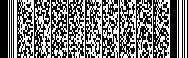 四川省2022年具有中等学历教育招生资格学校及专业名单四川省2022年具有中等学历教育招生资格学校及专业名单四川省2022年具有中等学历教育招生资格学校及专业名单四川省2022年具有中等学历教育招生资格学校及专业名单四川省2022年具有中等学历教育招生资格学校及专业名单四川省2022年具有中等学历教育招生资格学校及专业名单四川省2022年具有中等学历教育招生资格学校及专业名单四川省2022年具有中等学历教育招生资格学校及专业名单教育部门管理的职业院校名单（360所）教育部门管理的职业院校名单（360所）教育部门管理的职业院校名单（360所）教育部门管理的职业院校名单（360所）教育部门管理的职业院校名单（360所）教育部门管理的职业院校名单（360所）教育部门管理的职业院校名单（360所）教育部门管理的职业院校名单（360所）“三名工程”拟立项建设单位代码学校名称开设专业办学性质举办者学校地址联系电话成都市(83所）51007四川水利职业技术学院水利水电工程施工公办四川省水利厅四川省成都市崇州市永和大道366号028-6861190551011四川艺术职业学院舞蹈表演;音乐表演;戏曲表演;戏剧表演;杂技与魔术表演;民族音乐与舞蹈;绘画;戏曲音乐公办四川省文化和旅游厅成都市温江区和盛镇星艺大道366号028-6171811151017成都艺术职业大学计算机应用;城市轨道交通运营服务;电子商务;艺术设计与制作民办余开源成都市新津区花源街道115号028-82482896三星名校拟建设单位51043四川省工业贸易学校建筑水电设备安装与运维;机电技术应用;粮油和饲料加工技术;汽车运用与维修;计算机应用;会计事务;市场营销;高星级饭店运营与管理;产品质量监督检验公办四川省粮食和物资储备局成都市成华区青龙路638号028-8351697951044四川省水产学校淡水养殖;畜禽生产技术;家庭农场生产经营;农产品加工与质量检测;休闲农业生产与经营;会计事务;电子商务;物流服务与管理;食品加工工艺;计算机应用公办四川省农业农村厅成都市郫都区杜鹃路169号028-87882405四星名校拟建设单位51045成都铁路卫生学校护理;药剂;医学检验技术;口腔修复工艺;康复技术;制药技术应用公办四川省医学科学院·四川省人民医院成都市郫都区蜀源大道三段566号028-6751767651048成都中医药大学附属医院针灸学校中医康复技术;中医养生保健;中医;护理;中药;药剂;中医护理;中药制药公办四川省中医药管理局成都市高新西区新创路6号028-8773475951049四川大学附设华西卫生学校护理;药剂;口腔修复工艺公办四川大学成都市青羊区黄田坝高坎村3组310号028-87070048四星名校拟建设单位51053四川省旅游学校园林技术;建筑工程施工;航空服务;数字媒体技术应用;会计事务;艺术设计与制作;动漫与游戏设计;商务英语;休闲体育服务与管理;旅游服务与管理;康养休闲旅游服务;高星级饭店运营与管理;茶艺与茶营销;中餐烹饪;西餐烹饪;中西面点;导游服务;会展服务与管理公办四川省文化和旅游厅成都市双流区黄龙大道四段2681号028-6980391351054四川广播电视中等专业学校物流服务与管理;机械加工技术;旅游服务与管理;建筑工程施工;艺术设计与制作;界面设计与制作;计算机应用;社区公共事务管理;汽车运用与维修;幼儿保育;采矿技术;给排水工程施工与运行;计算机应用;社区公共事务管理;汽车运用与维修;旅游服务与管理;建筑工程施工;机电技术应用公办四川开放大学成都市武侯区武青北路7号028-87719561四星名校拟建设单位51055四川交通运输职业学校道路与桥梁工程施工;工程测量技术;汽车运用与维修;汽车车身修复;汽车服务与营销;城市轨道交通运营服务;会计事务;物流服务与管理;交通工程机械运用与维修;电气设备运行与控制;智能设备运行与维护;建筑工程造价;建筑工程施工;计算机平面设计;数字媒体技术应用;电子商务;动漫与游戏制作;新能源汽车运用与维修公办四川省交通运输厅成都市温江区麻市街182号028-82743668三星名校拟建设单位51056四川省商务学校汽车运用与维修;计算机应用;计算机平面设计;会计事务;市场营销;电子商务;康养休闲旅游服务;高星级饭店运营与管理;中餐烹饪;西餐烹饪;中西面点;社会文化艺术公办四川省商务厅成都市郫都区安靖下街33号028-6758331951057成都市工业职业技术学校汽车运用与维修;城市轨道交通运营服务;建筑工程施工;铁道工程施工与维护;计算机平面设计;物流服务与管理;铁道运输服务;机电技术应用;计算机网络技术;电子商务;高星级饭店运营与管理;会计事务公办成都市教育局成都市新都区通站路283号028-83025620三星名校拟建设单位51063四川省成都市礼仪职业中学航空服务;旅游服务与管理;西餐烹饪;铁道运输服务;计算机应用;物联网技术应用;通信运营服务;电子技术应用;工艺美术;金融事务;市场营销;幼儿保育公办武侯区教育局成都市武侯区金兴北路373号；锦江区镋钯街35号028-85560276四星名校拟建设单位51064四川省成都市财贸职业高级中学校计算机应用;计算机网络技术;会计事务;市场营销;电子商务;商务英语;高星级饭店运营与管理;旅游服务与管理;中餐烹饪;西餐烹饪;中西面点;网络信息安全公办金牛区教育局成都市西安路枣子巷26号028-8776831051065四川音乐学院附属中等艺术学校播音与主持;音乐表演;舞蹈表演;戏剧表演;绘画公办四川音乐学院成都市武侯区十二南街8号028-8543047951066四川省体育运动学校运动训练公办四川省体育局成都市都江堰市廖家桥路1号028-8718615951067成都体育学院附属体育运动学校运动训练公办成都体育学院成都市武侯区体院路2号028-8508373251069成都市文化艺术学校舞蹈表演;绘画;戏曲表演;音乐表演;戏剧表演;杂技与魔术表演;木偶与皮影表演及制作;乐器维修与制作公办成都市文化广电旅游局成都市二环路西一段122号028-8731374551070成都市体育运动学校运动训练公办成都市体育局成都市成华区御风二路16号028-8471102851071核工业成都机电学校钻探技术;建筑工程造价;数控技术应用;机电技术应用;汽车制造与检测;电子信息技术;计算机应用;计算机网络技术;市场营销;旅游服务与管理公办四川省地质矿产勘查开发局成都市新都区三河镇桥南街225号028-8390602251072四川省经济管理学校会计事务;电子商务;汽车运用与维修;航空服务;建筑工程施工;计算机应用;艺术设计与制作;中餐烹饪;休闲体育服务与管理;旅游服务与管理;幼儿保育;城市轨道交通运营服务;老年人服务与管理民办陈宇成都市郫都区团结镇学院路96号1878010197751073四川省实用中等专业学校舞蹈表演民办叶金玉都江堰市聚源镇导江村九组1598201900651074四川省弘博中等专业学校艺术设计与制作;航空服务;汽车运用与维修;电子电器应用与维修;休闲体育服务与管理;计算机网络技术;舞蹈表演;安全技术与管理民办四川富佳教育管理有限公司成都市双流区九江街道九洋大道204号028-8574901251075成都华大医药卫生学校护理;药剂;中医康复技术;医学影像技术;口腔修复工艺民办四川仁康教育管理有限公司成都市锦江区琉璃场皇经楼7号028-86931178三星名校拟建设单位51082四川省志翔职业技术学校电子商务;旅游服务与管理;社会福利事业管理;西餐烹饪;艺术设计与制作;会计事务;高星级饭店运营与管理;民政服务;老年人服务与管理;康复辅助器具技术及应用;幼儿保育;智慧健康养老服务;汽车运用与维修;无人机操控与维护;社会工作事务;新能源汽车运用与维修公办四川省民政厅成都市双流区志翔路3号028-6245430051092四川省农业广播电视学校作物生产技术;畜禽生产技术;农机设备应用与维修;市场营销;家庭农场生产经营;作物生产技术;畜禽生产技术;农机设备应用与维修;市场营销;家庭农场生产经营公办四川省农业农村厅成都市武侯祠大街4号028-8550535051095四川省消防学校物业服务公办四川省消防救援总队训练与战勤保障支队成都市温江区永宁街道芙蓉路119号028-8913391351122四川文轩职业学校建筑工程施工;汽车制造与检测;铁道运输服务;计算机应用;会计事务;网络营销;高星级饭店运营与管理;新能源汽车制造与检测;城市轨道交通运营服务;母婴照护民办四川正卓教育投资有限公司四川省成都市大邑县锦屏大道9号1388185943651133成都市洞子口职业高级中学校物流服务与管理;电子商务;数控技术应用;建筑装饰技术;幼儿保育;社区公共事务管理;城市轨道交通车辆运用与检修;艺术设计与制作公办金牛区教育局成都市金牛区沙河源街道新泉路32号028-8313478951134都江堰市职业中学园林技术;机械加工技术;机电技术应用;汽车运用与维修;计算机应用;美容美体艺术;高星级饭店运营与管理;旅游服务与管理;中餐烹饪;首饰设计与制作;幼儿保育;电子商务公办都江堰市教育局都江堰市聚源镇聚兴大道375号028-6192802551135四川省邛崃市职业高级中学机电技术应用;计算机应用;汽车运用与维修;食品加工工艺;幼儿保育公办邛崃市教育局四川省邛崃市金六福大道5号028-88744928三星名校拟建设单位51137成都石化工业学校幼儿保育;化学工艺;分析检验技术;计算机应用;高星级饭店运营与管理;会计事务;电子技术应用;汽车运用与维修;建筑工程施工;数控技术应用;新能源汽车运用与维修公办彭州市教育局彭州市开发区西河东路468 号(南校区)彭州市隆丰街道军屯场军屯西街22号(北校区)028-8386809551140四川省蒲江县职业中学幼儿保育;机械加工技术;旅游服务与管理;电子商务;汽车运用与维修;机电技术应用;建筑工程施工;城市轨道交通运营服务;工业机器人技术应用;物联网技术应用;计算机平面设计;高星级饭店运营与管理;老年人服务与管理公办蒲江县教育局成都市蒲江县寿安街道博世路518号028-88538052三星名校拟建设单位51141四川省大邑县职业高级中学数控技术应用;电子信息技术;计算机应用;高星级饭店运营与管理;幼儿保育;中餐烹饪公办大邑县教育局四川省大邑县锦屏大道11号028-88220002四星名校拟建设单位51142成都市工程职业技术学校会计事务;物流服务与管理;计算机应用;物联网技术应用;幼儿保育;旅游服务与管理;机械加工技术;工业机器人技术应用;汽车运用与维修;建筑工程施工;中餐烹饪公办青白江区教育局成都市青白江区姚渡镇祥红路889号028-8361517951144成都市新津区职业高级中学铁道运输服务;城市轨道交通运营服务公办新津区教育局成都市新津区宝墩镇工业园区兴园8路515号028-82433066四星名校拟建设单位51145成都电子信息学校工业机器人技术应用;机械加工技术;汽车运用与维修;计算机应用;电子技术应用;会计事务;旅游服务与管理;幼儿保育公办双流区教育局成都市双流区东升街道双楠大道下段2222号028-85858855三星名校拟建设单位51146四川天府新区职业学校社区公共事务管理;智慧健康养老服务;幼儿保育;机械加工技术;电子商务;电子技术应用;数字媒体技术应用;旅游服务与管理公办天府新区社区治理和社事局四川天府新区华阳街道富民路一段223号028-63029002五星名校拟建设单位51147四川省成都市中和职业中学机械加工技术;汽车运用与维修;电子技术应用;计算机应用;计算机网络技术;会计事务;客户信息服务;高星级饭店运营与管理;中餐烹饪;社区公共事务管理;幼儿保育公办高新区教文卫健局成都高新区中和街道安和路2355号028-8565113751148四川省双流建设职业技术学校建筑工程施工;物流服务与管理;计算机应用;电子商务;航空服务;艺术设计与制作公办双流区教育局成都市双流区九江街道通江场镇文贸街79号028-8579192751149四川省金堂县职业高级中学工业机器人技术应用;休闲农业生产与经营;机械加工技术;机电技术应用;数控技术应用;汽车运用与维修;计算机网络技术;会计事务;电子商务;高星级饭店运营与管理;工艺美术;幼儿保育;汽车服务与营销;物联网技术应用公办金堂县教育局四川省金堂县淮口镇洲城大道238号028-8493300951153成都市温江区燎原职业技术学校园林技术;机械加工技术;数控技术应用;汽车制造与检测;电子技术应用;计算机应用;会计事务;艺术设计与制作;幼儿保育;高星级饭店运营与管理;旅游服务与管理公办温江区教育局成都市温江区和盛镇星艺大道90号028-82712967三星名校拟建设单位51170成都市现代职业技术学校美容美体艺术;美发与形象设计;高星级饭店运营与管理;旅游服务与管理;计算机应用;幼儿保育公办锦江区教育局成都市枫树街899号；成都市双桂路21号028-8444489751171成都市特殊教育中等职业技术学校中医康复技术;中餐烹饪;民间传统工艺公办成都市教育局成都市一环路北一段182号028-87651451三星名校拟建设单位51172四川省成都市青苏职业中专学校汽车车身修复;数字媒体技术应用;会计事务;西餐烹饪;高星级饭店运营与管理;社会文化艺术;城市轨道交通运营服务;幼儿保育;动漫与游戏设计;汽车服务与营销;康养休闲旅游服务;中西面点;商务英语;机械制造技术公办青羊区教育局成都市青羊区文康路188号028-81721049四星名校拟建设单位51174成都汽车职业技术学校机械加工技术;数控技术应用;汽车制造与检测;汽车电子技术应用;工业机器人技术应用;汽车运用与维修;汽车服务与营销;新能源汽车运用与维修;计算机应用;旅游服务与管理;幼儿保育;社区公共事务管理公办龙泉驿区教育局成都市龙泉驿区同安街道幸福路388号028-6838720051175四川省崇州市职业中专学校幼儿保育;电子技术应用;电子商务;服装设计与工艺;会计事务;机械加工技术;动漫与游戏制作;计算机平面设计;计算机网络技术;计算机应用;旅游服务与管理;数控技术应用公办崇州市教育局崇州市崇阳街道蜀州中路271号028-8238620751176四川省成都市郫都区友爱职业技术学校中餐烹饪;城市轨道交通运营服务;数控技术应用;高星级饭店运营与管理;航空服务;汽车运用与维修;机械加工技术;会计事务;食品加工工艺;建筑工程施工;工艺美术;计算机应用;康养休闲旅游服务公办郫都区教育局成都市郫都区安德镇安平东路86号028-87868103三星名校拟建设单位51177成都市现代制造职业技术学校机电技术应用;数控技术应用;电子技术应用;计算机应用;会计事务;物流服务与管理;高星级饭店运营与管理;幼儿保育;艺术设计与制作公办新都区教育局成都市新都区桂湖街道新军街281号028-6733568051179成都经济技术开发区职业技术学校计算机应用;汽车运用与维修;旅游服务与管理;数控技术应用;幼儿保育;老年人服务与管理;音乐表演民办上海人才（西部）有限公司成都市龙泉驿区同安街道丽阳路2号028-8849258851180成都棠湖科学技术学校计算机应用;航空服务;旅游服务与管理;汽车运用与维修;高速铁路乘务;舞蹈表演民办徐志英成都市双流区九江街道泉水凼社区雁鹅村6组210号028-8575213651183成都华夏旅游商务学校城市轨道交通运营服务;航空服务;汽车运用与维修;计算机应用;会计事务;旅游服务与管理;老年人服务与管理;美发与形象设计;数字媒体技术应用;无人机操控与维护民办李映龙成都市双流区西航港街道双华路三段728号1898089465851185四川托普计算机职业学校计算机应用;艺术设计与制作;动漫与游戏制作;会计事务;老年人服务与管理;电子商务;城市轨道交通运营服务民办王继翠成都市高新区西区大道2000号028-8462806451187成都青华职业学校老年人服务与管理;舞蹈表演;计算机应用;电子技术应用;旅游服务与管理民办谢宏、叶斌、四川垒石资置有限公司成都市崇州市育人街（街子镇上元社区）028-6230018951190成都市武侯区亚细亚职业学校绘画;音乐表演;休闲体育服务与管理;铁道运输服务;汽车运用与维修;计算机应用;旅游服务与管理;老年人服务与管理民办四川亚细亚运业有限公司成都市武侯区南三环路五段109号028-8528644851192成都市大邑县砺剑应急救援职业技术学校数字媒体技术应用;城市轨道交通运营服务;数控技术应用;安全技术与管理;应急救援技术;森林消防民办四川万古江河人力资源服务有限公司成都市大邑县安仁镇迎宾路一段289号028-8470022851198成都机电工程学校建筑工程施工;机电技术应用;铁道运输服务;铁道车辆运用与检修;船舶驾驶;飞机设备维修;航空服务;汽车运用与维修;电子信息技术;金融事务;旅游服务与管理;工艺美术民办寇恩博成都市郫都区古城镇蜀源大道四段96号028-8791881151202成都航空旅游职业学校航空服务;飞机设备维修;民航运输服务;铁道运输服务;电子技术应用;旅游服务与管理;无人机操控与维护;播音与主持民办泛美教育集团成都市金堂大学城学府大道992号郫都区德源镇红旗大道南段315号郫都校区400-867-999251204成都华商理工职业学校计算机应用;会计事务;旅游服务与管理;铁道运输服务;汽车运用与维修;机电技术应用;舞蹈表演;建筑工程施工;动漫与游戏制作;电子商务;城市轨道交通车辆运用与检修;应急救援技术民办王琳成都市德源镇寿增路153号、170号028-8610038851208成都翰林职业技术学校播音与主持;舞蹈表演;国际商务;艺术设计与制作;社区公共事务管理;服务机器人装配与维护;新能源汽车制造与检测民办成都军区老年书画协会四川省成都邛崃市羊安街道南街55号1398058555151209成都指南针职业技术学校建筑装饰技术;建筑工程施工;汽车运用与维修;计算机应用;会计事务;旅游服务与管理;工商行政管理事务;老年人服务与管理民办成都正导投资管理有限公司成都市双流区黄水镇绍兴街67号1355179478951214成都新运职业学校铁道运输服务;城市轨道交通运营服务民办四川天荣实业有限公司成都市温江区战备渠南路129号028-6725199551265成都核瑞工程职业技术学校机电技术应用;计算机应用;汽车电子技术应用;电气设备运行与控制民办中国核工业第二三建设公司高源、宋远彬成都市温江区海科路西段20号028-8263388651266四川蜀都卫生学校护理;药剂;康复技术;中药;中医康复技术民办罗志军成都市龙泉驿区大面街道玉石社区5-136号028-8170089151268四川现代艺术学校艺术设计与制作;音乐表演;舞蹈表演;戏剧表演;社会文化艺术民办钱春蓉成都市双流区双温路198号028-8566100051269成都成医一附院护士学校护理;康复技术民办成都医学院第一附属医院成都市金牛区蓉都大道天回路601号028-62302423三星名校拟建设单位68014四川省简阳市高级职业中学电子电器应用与维修;计算机应用;汽车运用与维修;航空服务;电子商务;旅游服务与管理;高星级饭店运营与管理;会计事务;机械加工技术;工业机器人技术应用;物流服务与管理;环境监测技术;音乐表演公办简阳市教育局四川省简阳市射洪坝街道雄州大道南段587号028-2796216368036简阳市机电工程学校农机设备应用与维修;计算机应用;汽车运用与维修;航空服务;舞蹈表演民办陈世玖四川省简阳市平泉镇堤坝街208号1388298707868047简阳市育英文武职业技术学校电子电器应用与维修;计算机应用;汽车运用与维修;城市轨道交通运营服务;智慧健康养老服务民办吴艳简阳市石桥镇果园巷10号028-2726555051274成都广信数字技术职业学校舞蹈表演;城市轨道交通运营服务;数字媒体技术应用;数字影像技术;动漫与游戏制作;艺术设计与制作;计算机网络技术;播音与主持;音乐表演民办四川省广信教育科技有限公司成都市郫都区唐昌镇竹唐路1477号1328105679872105青羊区特殊教育学校中西面点公办青羊区教育局成都市青羊区苏坡桥西街27号028-8663712972106龙泉驿区特殊教育学校西餐烹饪公办龙泉驿区教育局成都市龙泉驿区龙泉红岭路80号028-8846500672107新都区特殊教育学校现代家政服务与管理公办新都区教育局新都区新都镇和林路26号(毗河中学旁边)028-830588661878296530572108双流区特殊教育学校汽车美容与装潢;民间传统工艺公办双流区教育局双流区东升街道正通路336号附1号028-858285591367808129072109都江堰市特殊教育学校园艺技术;食品加工工艺;工艺美术公办都江堰市教育局都江堰市青城山镇翠月湖段聚青路7号028-6192817672110大邑县特殊教育学校现代家政服务与管理;中餐烹饪;汽车美容与装潢公办大邑县教育局大邑县锦屏大道161号028-8822145673001成都市金牛区特殊教育学校现代家政服务与管理;中西面点公办金牛区教育局金牛区黄忠横街6号028-8754750173002成都市成华特殊教育学校现代家政服务与管理公办成华区教育局成华区东风路北一巷3号附16号028-8444100973003成都市郫都区特殊教育学校工艺品设计与制作;现代家政服务与管理;中餐烹饪公办郫都区教育局郫都区郫筒街道太平村12组301号1818046619073004成都市锦江区特殊教育学校中西面点;现代家政服务与管理;园林绿化公办锦江区教育局锦江区竹林巷62号028-86628173转811051688成都职业技术学校工业机器人技术应用;中餐烹饪;电子商务;旅游服务与管理;物联网技术应用;金融事务;软件与信息服务;计算机平面设计;直播电商服务;建筑工程施工;建筑工程造价;建筑装饰技术;建筑水电设备安装与运维;高速铁路乘务公办成华区教育局成都市成华区民旺一路88号13550230076
1355023007651046四川护理职业学院护理公办四川省卫健委成都市龙泉驿区龙都南路173号028-84879035自贡市（12所）52005四川省盐业学校采矿技术;机电技术应用;化学工艺;食品加工工艺;环境监测技术;建筑工程造价;数控技术应用;生物化工技术应用;计算机应用;会计事务;市场营销;电子商务;旅游服务与管理;工艺美术;建筑工程施工;物联网技术应用公办四川省经济和信息化厅自贡市校区：自贡市大安区大安寨4号成都校区：天府新区视高经济开发区大学城路2号0813-5102246028-35034840四星名校拟建设单位52006自贡职业技术学校家庭农场生产经营;畜禽生产技术;数控技术应用;焊接技术应用;工业机器人技术应用;铁道车辆运用与检修;汽车运用与维修;航空服务;城市轨道交通运营服务;物联网技术应用;计算机平面设计;会计事务;康养休闲旅游服务;中餐烹饪;西餐烹饪;舞蹈表演;杂技与魔术表演;民间传统工艺;幼儿保育;安全保卫服务;现代家政服务与管理;动漫与游戏设计;舞台艺术设计与制作公办自贡市教育和体育局自贡市沿滩新城糍粑坳100号0813-810548752008四川卫生康复职业学院护理公办自贡市人民政府自贡市沿滩区东部新城四川卫生康复职业学院新校区0813-82836660813-828355552017自贡市旅游职业高级中学铁道运输服务;城市轨道交通车辆运用与检修;航空服务;邮轮乘务;计算机应用;汽车车身修复;中餐烹饪;旅游服务与管理;高星级饭店运营与管理;电子信息技术;数字媒体技术应用;幼儿保育;建筑工程施工;民间传统工艺;应急救援技术;智能设备运行与维护公办自贡市教育和体育局自贡市大安区外北环路2号0813-580136852019四川省荣县职业高级中学校物流服务与管理;农机设备应用与维修;旅游服务与管理;机械加工技术;服装制作与生产管理;汽车运用与维修;计算机应用;电子技术应用;电子商务;文秘;现代家政服务与管理;幼儿保育;物联网技术应用公办荣县教育和体育局四川省荣县旭阳镇对景路169号0813-6160645四星名校拟建设单位52021富顺职业技术学校工程测量技术;建筑工程造价;工业机器人技术应用;音乐表演;幼儿保育;绘画;建筑工程施工;建筑装饰技术;机械加工技术;航空服务;汽车运用与维修;计算机应用;计算机网络技术;电子技术应用;会计事务;旅游服务与管理;中餐烹饪;服装设计与工艺;现代家政服务与管理公办富顺县教育和体育局富顺县富世街道富州大道中段216号0813-719451852030自贡倍乐职业技术学校电子技术应用;电子商务;汽车运用与维修;工商行政管理事务;机械加工技术;老年人服务与管理;航空服务;生物药物检验;市政工程施工民办四川倍乐实业集团有限公司自贡市大安区马冲口沙鱼坝108号0813-540002752031四川省自贡市电子信息职业技术学校电子电器应用与维修;数字媒体技术应用;无人机操控与维护;机械加工技术;增材制造技术应用;农机设备应用与维修;飞机设备维修;城市轨道交通运营服务;幼儿保育;建筑装饰技术;建筑工程检测;会计事务公办贡井区教育和体育局自贡市贡井区长土街305号0813-320055952046自贡市东方职业技术学校焊接技术应用;数控技术应用;智能设备运行与维护;工业产品质量检测技术;机械加工技术;汽车制造与检测;计算机平面设计民办自贡市东方锅炉职业培训学校自贡市五星街黄桷坪路150号0813-210788552047自贡市特殊教育学校（限招残疾学生）园林绿化;西餐烹饪公办自流井区教育和体育局自贡市自流井区郭家坳牛石山20号1370095662552048富顺县特殊教育学校（限招残疾学生）中餐烹饪;汽车美容与装潢公办富顺县教育和体育局富顺县富世镇西苑街50号0813-710492573005自贡职业技术学院中专部计算机应用;民航运输服务;城市轨道交通车辆运用与检修;新能源汽车制造与检测民办四川绵阳树人教育投资有限公司自贡市大安区北外环路1号0813-5804658攀枝花市（5所）53007攀枝花市卫生学校护理;中医康复技术公办攀枝花学院攀枝花市东区三线大道北段10号0812-2276633五星名校拟建设单位53008攀枝花市经贸旅游学校作物生产技术;机电技术应用;汽车制造与检测;铁道运输服务;航空服务;电子技术应用;计算机应用;现代通信技术应用;会计事务;市场营销;物流服务与管理;旅游服务与管理;高星级饭店运营与管理;中餐烹饪;工艺美术;社会文化艺术;幼儿保育;现代家政服务与管理公办攀枝花市教育和体育局攀枝花市仁和区攀枝花大道南段322号0812-398987153009攀枝花商贸电子职业技术学校机电技术应用;服装设计与工艺;电子信息技术;计算机应用;高星级饭店运营与管理民办陈尧生攀枝花市仁和区鑫南路33号0812-5106318四星名校拟建设单位53023攀枝花市建筑工程学校建筑装饰技术;建筑工程施工;建筑工程造价;市政工程施工;机电技术应用;道路与桥梁工程施工;汽车运用与维修;计算机应用;会计事务;艺术设计与制作;运动训练;园林技术;新能源汽车运用与维修;民族音乐与舞蹈公办攀枝花市教育和体育局攀枝花市西区苏铁中路593号0812-555841453025攀枝花市华森职业学校智能设备运行与维护;汽车运用与维修;商务助理;电子商务;物流服务与管理;社会文化艺术;社区公共事务管理;老年人服务与管理;电气设备运行与控制;农机设备应用与维修;作物生产技术民办米易华森糖业有限责任公司攀枝花市米易县攀莲镇铁建路88号0812-8172842泸州市（19所）54011西南医科大学附属医院卫生学校康复技术;护理;药剂;医学检验技术;医学影像技术;生殖健康管理公办四川省卫健委泸州市忠山路太平街0830-2599101四星名校拟建设单位54012泸州市职业技术学校中餐烹饪;旅游服务与管理;电子商务;会计事务;计算机平面设计;电子电器应用与维修;航空服务;汽车运用与维修;服装设计与工艺;新能源汽车制造与检测;工业机器人技术应用;机械加工技术;建筑智能化设备安装与运维;幼儿保育;建筑工程施工;西餐烹饪;金融事务公办地级教育部门泸州市龙马潭区九狮路三段3号0830－3172720四星名校拟建设单位54022四川省泸州市江阳职业高级中学校电子信息技术;工业机器人技术应用;汽车运用与维修;数控技术应用;新能源汽车运用与维修;幼儿保育;计算机平面设计;计算机网络技术;计算机应用;环境监测技术;电子商务;建筑工程施工;高新级饭店运营与管理;航空服务公办县级教育部门泸州市江阳区蓝田街道黄桷路16号0830-319503154023泸州市纳溪区江南职业中学建筑工程施工;数控技术应用;服装制作与生产管理;汽车运用与维修;航空服务;电子信息技术;计算机平面设计;幼儿保育;数字影像技术;中餐烹饪;物联网技术应用;文秘;新能源汽车运用与维修公办县级教育部门泸州市纳溪区西林街35号0830-428012854024四川省泸县建筑职业中专学校园林绿化;建筑装饰技术;建筑工程施工;建筑智能化设备安装与运维;建筑工程造价;机械加工技术;道路与桥梁工程施工;航空服务;计算机应用;幼儿保育;装配式建筑施工;数字媒体技术应用公办县级教育部门泸州市泸县嘉明镇顺河街401号0830-828113454025四川省合江县福宝职业中学校计算机应用;农村电气技术;旅游服务与管理;建筑装饰技术;社会保障事务;汽车电子技术应用公办县级教育部门泸州市合江县福宝镇西河街104号0830-570004054026四川省合江县先市职业高级中学校建筑工程施工;航空服务;园艺技术;工业机器人技术应用;畜禽生产技术;农产品贮藏与加工;农机设备应用与维修;计算机应用;文秘公办县级教育部门泸州市合江县先市镇之溪路363号0830-560001354028四川省叙永县职业高级中学校机电技术应用;汽车电子技术应用;计算机应用;旅游服务与管理;电气设备运行与控制;计算机平面设计;幼儿保育公办县级教育部门泸州市叙永县叙永镇丹山路501号0830-627208054029四川省古蔺县职业高级中学校计算机应用;会计事务;电子商务;电子电器应用与维修;数控技术应用;汽车运用与维修;幼儿保育;旅游服务与管理;服装制作与生产管理;航空服务;计算机平面技术;酿酒工艺与技术;高星级饭店运营与管理公办县级教育部门泸州市古蔺县金兰街道迎宾大道469号0830-727015754041四川省古蔺县大村职业中学校畜禽生产技术;园林技术;农资营销与服务;文秘公办县级教育部门泸州市古蔺县大村镇0830－760049054043泸州市天宇中等职业技术学校社会文化艺术;老年人服务与管理;模具制造技术;电子商务;应急救援技术民办张毅泸州市泸县云锦镇烟霞阁社区泸石路900号0830-869111154045泸州市鹏程中等职业学校汽车运用与维修;计算机应用;电子商务;安全保卫服务;畜禽生产技术民办陈鹏安泸州市江阳区邻玉街道三号信箱0830-259050254047泸州市电子机械学校机电技术应用;工业机器人技术应用;汽车运用与维修;计算机应用;旅游服务与管理;数字媒体技术应用;社区公共事务管理民办朱国良、杨良超、程荣洲泸州市泸县玉蟾街道明星路194号0830-817002854053合江县少岷职业技术学校建筑工程施工;数控技术应用;汽车运用与维修;新能源汽车运用与维修;飞机设备维修;电子信息技术;计算机应用;会计事务;旅游服务与管理;幼儿保育;老年人服务与管理;制药技术应用;汽车服务与营销;建筑工程造价;运动训练;音乐表演;工艺美术;文秘民办王忠平泸州市合江县马街社区张湾街328号B区0830-526412454057泸州市天桦职业技术学校电子技术应用;机电技术应用;计算机平面设计;美发与形象设计;社会文化艺术;城市轨道交通运营服务;社区公共事务管理民办何成泸州市纳溪区永宁路二段125号0830-336670754058泸州化工工程职业技术学校计算机应用;机电技术应用;电子电器应用与维修民办张建英泸州市纳溪区云溪东路二段221号0830-426056054010四川三河职业学院护理民办合江忠达投资管理有限公司合江县荔城大道500号0830-525551354003江阳城建职业学院建筑工程施工;铁道工程施工与维护;计算机应用;会计事务;工程测量技术;护理;建筑工程检测;道路与桥梁工程施工;软件与信息服务;电子商务;金融事务;城市轨道交通运营服务;工业机器人技术应用;电子与信息技术民办成都华西教育产业集团泸州有限公司泸州市龙马潭区九狮路二段0830－263366654066泸州医疗器械职业学院智慧健康养老服务;电子信息技术;医疗器械维修与营销;医疗设备安装与维护;工业机器人技术应用;机电技术应用;药品食品检验;网站建设与管理民办泸州昊阳森腾教育发展有限公司泸州市纳溪区护国大道800号0830—8957999德阳市（16所）三星名校拟建设单位55012四川省商贸学校金融事务;社会文化艺术;农村电气技术;电子电器应用与维修;航空服务;汽车运用与维修;计算机平面设计;会计事务;电子商务;飞机设备维修;康养休闲旅游服务;森林消防公办四川省供销合作社德阳市千山街三段399号0838-255951955013四川省孝泉师范学校幼儿保育;艺术设计与制作;民族音乐与舞蹈;康养休闲旅游服务;大数据技术应用;机电技术应用公办德阳市人民政府四川省德阳市旌阳区孝泉镇文武北路264号0838-363611155033四川省德阳黄许职业中专学校会计事务;建筑工程施工;计算机应用;工艺美术;汽车运用与维修;电子商务;机电技术应用;机械加工技术;动漫与游戏制作民办旌阳区教育局、四川现代教育集团德阳市黄河新区洮河路299号0838-666022055034四川省中江县职业中专学校新型建筑材料生产技术;数控技术应用;汽车运用与维修;机械加工技术;电子商务;电子电器应用与维修;会计事务;计算机平面设计;电气设备运行与控制;服装设计与工艺;计算机应用;高星级饭店运营与管理;工业机器人技术应用民办中江县教育局、四川现代教育集团中江县工业集中发展区菊花大道39号0838-7136688三星名校拟建设单位55035四川省绵竹市职业中专学校旅游服务与管理;机械加工技术;计算机应用;高星级饭店运营与管理;电子技术应用;机电技术应用;电子信息技术;酿酒工艺与技术;文秘;焊接技术应用;会计事务;汽车运用与维修;数控技术应用公办绵竹市教育局绵竹市紫岩街道联合社区（成青路1段16号）0838-619011955036四川省广汉市职业中专学校机械加工技术;电子商务;汽车运用与维修;高星级饭店运营与管理;会计事务;计算机应用公办广汉市教育局广汉市雒城镇怀化路一段28号13689603762三星名校拟建设单位55038四川省什邡市职业中专学校电子商务;高星级饭店运营与管理;计算机平面设计;计算机应用;服装制作与生产管理;汽车运用与维修;航空服务;中餐烹饪;机械加工技术;智慧健康养老服务;母婴照护公办什邡市教育局什邡市京什东路北段200号0838-8202802四星名校拟建设单位55039德阳通用电子科技学校电子信息技术;文秘;汽车运用与维修;物联网技术应用;汽车服务与营销;新能源汽车制造与检测;高星级饭店运营与管理;城市轨道交通运营服务;老年人服务与管理;数控技术应用;航空服务;机械加工技术;电子商务;工业机器人技术应用;旅游服务与管理;计算机平面设计民办德阳市凯江电子科技职业学校德阳市罗江区凤雏路418号1377820791055040德阳舞蹈学校舞蹈表演民办张萍德阳市旌阳区庆云街40号1318383964655060德阳应用技术职业学校城市轨道交通运营服务;道路与桥梁工程施工;社区公共事务管理;艺术设计与制作;舞蹈表演民办四川盛汉教育科技发展有限公司德阳市旌阳区铁西路179号0838-651009955061德阳中艺科技职业学校休闲体育服务与管理;高星级饭店运营与管理;城市轨道交通运营服务;航空服务;汽车运用与维修;计算机应用;会计事务;房地产营销;建筑工程施工民办四川明德教育集团德阳市罗江区白马关镇万佛村0838-601813255062德阳弘正科技职业学校计算机网络技术;休闲体育服务与管理;运动训练;文秘;老年人服务与管理;物流服务与管理;城市轨道交通车辆运用与检修民办四川中商润泽体育文化发展有限公司德阳市黄许镇南街0838-613336655063德阳科贸职业学院老年人服务与管理;旅游服务与管理;幼儿保育;防灾减灾技术;计算机应用;电子商务;休闲体育服务与管理民办刘钧广汉市三星堆大道东段122号0838-524721055019四川现代科技职业学校高星级饭店运营与管理;中餐烹饪;美发与形象设计民办苏华、四川现代教育集团德阳市旌阳区千山街三段99号0838-255808173006德阳市特殊教育学校中餐烹饪公办德阳市教育局四川省德阳市旌阳区东湖乡刁桥村五组0838-268053873007什邡市特殊教育学校美发与形象设计公办什邡市教育局四川省德阳市什邡市方亭街道鼓楼街1号0838-8204280 绵阳市（24所）三星名校拟建设单位56001绵阳职业技术学院建筑材料智能生产技术;机电技术应用;计算机平面设计;电子信息技术;汽车制造与检测;建筑工程施工;会计事务公办绵阳市人民政府绵阳市游仙区仙人路一段32号0816-227191056012四川省绵阳农业学校宠物养护与经营;动漫与游戏制作;康养休闲旅游服务;城镇建设;机电技术应用;作物生产技术;园林绿化;会计事务;畜禽生产技术;应急救援技术公办绵阳市人民政府绵阳市涪城区玉龙北街21号0816-685877756013四川省绵阳财经学校会计事务;中餐烹饪;计算机应用;电子商务;数控技术应用;艺术设计与制作公办绵阳市人民政府绵阳市游仙经济实验区华兴南街2号0816-227856756014四川幼儿师范高等专科学校幼儿保育公办绵阳市人民政府绵阳市涪城区教育园区教育西路16号0816-366135756023绵阳市艺术学校舞蹈表演;音乐表演;戏剧表演;绘画;戏曲表演;社会文化艺术民办王似冰绵阳市涪城区玉龙北街19号0816-2538536四星名校拟建设单位56031绵阳市游仙职业技术学校社区公共事务管理;会计事务;电子商务;航空服务;汽车运用与维修;社会文化艺术;机械加工技术;数控技术应用;中餐烹饪;旅游服务与管理;计算机应用公办游仙区人民政府绵阳市游仙区仙鹤街48号0816-228288256034梓潼县七一高级职业中学校计算机应用;电子技术应用;高星级饭店运营与管理;航空服务;汽车运用与维修;数控技术应用;社会文化艺术;中草药栽培公办梓潼县人民政府梓潼县文昌镇宏仁大道西段149号13548441587四星名校拟建设单位56035北川羌族自治县七一职业中学计算机平面设计;电子信息技术;会计事务;旅游服务与管理;民族音乐与舞蹈;社区公共事务管理;建筑工程施工;新能源汽车运用与维修;智能设备运行与维护公办北川县人民政府北川羌族自治县永昌镇龙藏街青山路2号0816-482277456036四川省平武县职业高级中学计算机应用;旅游服务与管理;汽车运用与维修;电子技术应用;民族音乐与舞蹈;社会文化艺术公办平武县人民政府平武县龙安镇飞龙路东教育园区0816-882721956037江油市职业中学校机电技术应用;数控技术应用;模具制造技术;休闲体育服务与管理;汽车运用与维修;计算机应用;电子商务;会计事务;旅游服务与管理;工艺美术;建筑工程施工;汽车服务与营销;服装设计与工艺;电子技术应用公办江油市人民政府江油市诗城路西段219号0816-3598889三星名校拟建设单位56038三台县刘营职业高级中学校建筑工程施工;机电技术应用;数控技术应用;汽车运用与维修;计算机应用;电子信息技术;旅游服务与管理;农村电气技术;电子商务;物业服务;幼儿保育;运动训练;航空服务;老年人服务与管理;戏曲表演;新能源汽车运用与维修;应急救援技术;无人机操控与维护公办三台县人民政府三台县五里梁梓州产城新区潼川大道0816-555311756039四川省盐亭县职业技术学校建筑材料智能生产技术;机械加工技术;旅游服务与管理;汽车运用与维修;计算机应用;电子商务;电子技术应用;服装设计与工艺公办盐亭县人民政府盐亭县凤灵街道红光东路191号0816-7223175三星名校拟建设单位56044四川省绵阳职业技术学校建筑工程施工;水利水电工程施工;数控技术应用;汽车运用与维修;计算机应用;电子商务;西餐烹饪;运动训练;美发与形象设计;旅游服务与管理;幼儿保育;高速铁路乘务;高星级酒店运营与管理;中餐烹饪;绘画公办涪城区人民政府绵阳市涪城区御旗路5号0816-239500156048绵阳机电工程学校航空服务民办张天雨绵阳市游仙区治平路4号0816-228058956049绵阳市安州区高级职业中学旅游服务与管理;机电技术应用;计算机应用;电子信息技术;汽车制造与检测;电子商务;舞蹈表演;大数据技术应用;老年人服务与管理公办安州区人民政府绵阳市安州区花荄镇花兴路332号0816-432446656055四川汽车职业技术学院工商行政管理事务;建筑工程施工;计算机平面设计;社区公共事务管理;汽车运用与维修;机械制造技术;老年人服务与管理;城市轨道交通运营服务民办邓冰绵阳市涪城区新皂镇石梯子村0816-237916156056绵阳理工学校计算机平面设计;焊接技术应用;通信运营服务;美发与形象设计;旅游服务与管理;汽车运用与维修;老年人服务与管理;社会文化艺术;城市轨道交通运营服务民办沈永波绵阳市涪城区青义镇宝龙路89号0816-277023356058绵阳航空职业学校航空服务;民航运输服务;机场场务技术与管理;飞机设备维修;电子技术应用;无人机操控与维护民办欧阳勇绵阳市涪城区南山路59号0816-286157756059绵阳市晟弘科技职业技术学校服装设计与工艺;老年人服务与管理;社区公共事务管理;计算机平面设计;康养休闲旅游服务;应急救援技术;母婴照护民办梁俊绵阳市涪城区丰谷镇南街61号0816-281178856062绵阳市阳光职业技术学校计算机应用;电子信息技术;航空服务民办李冈绵阳市游仙区小枧沟镇大河村0816-231608156063绵阳市世纪石油工程技术学校油气储运;油气开采民办王贤南绵阳市游仙区新桥镇新民村145号0816-239997756082三台县文武职业技术学校运动训练民办陈乙文三台县潼川镇新西外街三射路口0816-528002056083绵阳市博远艺术职业学校社会文化艺术;舞蹈表演;绘画民办绵阳市少年宫有限责任公司绵阳市科创园区园艺东街11号附3号0816-225333356085绵阳泛美飞行职业技术学校计算机应用;汽车运用与维修;无人机操控与维护;航空服务;民航运输服务;飞机设备维修;电子技术应用;数字媒体技术应用民办四川泛美航空产业有限公司北川羌族自治县永昌镇龙翔大道16号0816-4775862广元市（9所）四星名校拟建设单位57011广元市利州中等专业学校医学检验技术;建筑工程造价;城市轨道交通运营服务;现代家政服务与管理;建筑工程施工;机械加工技术;汽车运用与维修;中医康复技术;电子商务;护理;中医养生保健;装配式建筑施工;建筑智能化设备安装与运维;新能源汽车制造与检测公办广元市教育局广元市利州区上西坝天后路113号0839-3605136四星名校拟建设单位57025四川省广元市职业高级中学校休闲农业生产与经营;工业机器人技术应用;航空服务;汽车运用与维修;计算机应用;美发与形象设计;旅游服务与管理;中餐烹饪;服装设计与工艺;物联网技术应用公办广元市教育局广元市利州区东坝学府路452号0839-3233888五星名校拟建设单位57026四川省苍溪县职业高级中学康养休闲旅游服务;物联网技术应用;作物生产技术;农机设备应用与维修;建筑工程施工;数控技术应用;汽车运用与维修;计算机应用;会计事务;旅游服务与管理;服装设计与工艺;幼儿保育公办苍溪县教科局苍溪县陵江镇江南干道二段122号0839-5722357四星名校拟建设单位57027四川省剑阁职业高级中学校电子电器应用与维修;计算机平面设计;物联网技术应用;计算机应用;建筑工程施工;中餐烹饪;会计事务;旅游服务与管理;作物生产技术;机械加工技术;汽车运用与维修公办剑阁县教育局剑阁县下寺镇东滨大道117号0839-6668110三星名校拟建设单位57030四川省旺苍职业中学作物生产技术;机械加工技术;新能源汽车运用与维修;电子技术应用;计算机应用;旅游服务与管理;茶叶生产与加工公办旺苍县教育局旺苍县环城东路一段16号0839-420347257031四川省青川县职业高级中学数控技术应用;汽车运用与维修;计算机应用;电子技术应用;会计事务;旅游服务与管理公办青川县教育局青川县竹园镇智慧岛教育园区0839-760062857034广元市昭化区职业高级中学计算机网络技术;数控技术应用;家具设计与制作;老年人服务与管理;美发与形象设计;康养休闲旅游服务公办昭化区教育局广元市昭化区元坝镇长滩河路中段18号0839-873026857038四川省广元市朝天职业中学作物生产技术;机械加工技术;服装制作与生产管理;计算机应用;旅游服务与管理公办朝天区教科局广元市朝天区朝天镇文昌路153号0839-862471057046苍溪嘉陵中等职业学校汽车运用与维修;电子技术应用;铁道运输服务;计算机应用;机电技术应用;数控技术应用;服装制作与生产管理民办蒲明友苍溪县北门干道122号0839-5255111遂宁市（10所）四星名校拟建设单位58005遂宁市职业技术学校汽车运用与维修;计算机平面设计;电子技术应用;电子商务;旅游服务与管理;建筑工程施工;航空服务;物联网技术应用;艺术设计与制作;汽车服务与营销;幼儿保育;新能源汽车运用与维修;音乐表演公办遂宁市教育和体育局遂宁市船山区南津北路460号0825-2687652五星名校拟建设单位58015四川省射洪市职业中专学校作物生产技术;建筑工程施工;机电技术应用;数控技术应用;电子电器应用与维修;汽车运用与维修;汽车车身修复;计算机应用;美发与形象设计;电子商务;高星级饭店运营与管理;会计事务;中餐烹饪;老年人服务与管理;分析检验技术;幼儿保育公办射洪市教育和体育局四川省射洪市大榆镇五杨路1号0825-6703962三星名校拟建设单位58017遂宁市船山职业技术学校汽车制造与检测;作物生产技术;旅游服务与管理;计算机应用;电子商务;物流服务与管理公办船山区教育和体育局遂宁市船山区永兴镇东兴街90号0825-2813388四星名校拟建设单位58018四川省遂宁市安居职业高级中学校汽车运用与维修;旅游服务与管理;计算机网络技术;电子技术应用;数控技术应用;畜禽生产技术;中餐烹饪;幼儿保育;新能源汽车制造与检测;化学工艺;循环农业与再生资源利用公办安居区教育和体育局遂宁市安居区安居大道中段268号0825-866112758022四川省蓬溪县中等职业技术学校社区公共事务管理;作物生产技术;机械加工技术;计算机应用;汽车运用与维修;电子技术应用;旅游服务与管理;数控技术应用;建筑工程施工;智能设备运行与维护;老年人服务与管理公办蓬溪县教育和体育局蓬溪县赤城镇上河街先农巷81号15082557788三星名校拟建设单位58023四川省大英县中等职业技术学校淡水养殖;机械加工技术;机电技术应用;电子电器应用与维修;汽车运用与维修;计算机应用;物联网技术应用;会计事务;旅游服务与管理;石油炼制技术;幼儿保育;电子商务;作物生产技术公办大英县教育和体育局大英县新城区天平街67号0825-782026158024遂宁市机电职业技术学校作物生产技术;油气开采;机械加工技术;机电技术应用;工业机器人技术应用;数控技术应用;汽车制造与检测;航空服务;铁道运输服务;电子电器应用与维修;通信营运服务;电子商务;高星级饭店运营与管理;绘画;康养休闲旅游服务民办遂宁厚德企业管理服务有限公司遂宁市龙桥路18号0825-233037558026射洪旅游中等职业技术学校航空服务;铁道运输服务;旅游服务与管理;汽车服务与营销;动漫与游戏制作;电力机车运用与检修民办项斌射洪市国际技术产业园河东大道17号1398255978558032大英县蓝议科技职业技术学校计算机应用;电子电器应用与维修;社区公共事务管理;数控技术应用;铁道运输服务;现代家政服务与管理民办张斌大英县隆盛镇民主办事处民主街1号1388259491158036遂宁鸿图电子电路技术职业学校电子材料与元器件制造;电子技术应用;动漫与游戏制作民办遂宁市鸿图人力资源服务有限公司遂宁经济技术开发区渠河南路3号18382816669内江市（16所）59001内江职业技术学院高星级饭店运营与管理;会计事务;汽车制造与检测;机电技术应用;畜禽生产技术;计算机应用公办内江市人民政府内江市东兴区汉安大道东四段199号0832-226234859005四川铁道职业学院数控技术应用;电气设备运行与控制;铁道工程施工与维护;电力机车运用与检修;电气化铁道供电;铁道信号施工与维护公办四川省教育厅内江市市中区甜城大道中段248号0832-2200310三星名校拟建设单位59006四川省内江医科学校护理;药剂;康复技术;营养与保健;眼视光与配镜;中药;中医康复技术;中医养生保健;中医护理公办内江市人民政府内江市东兴区新江路二巷8号0832-832371659012四川省内江市第二职业中学计算机应用;电子技术应用;物流服务与管理公办内江市教育局内江市市中区白马镇文化路100号0832-2481107三星名校拟建设单位59016资中县职业技术学校畜禽生产技术;机械加工技术;服装设计与工艺;汽车运用与维修;航空服务;电子技术应用;计算机应用;计算机平面设计;电子商务;旅游服务与管理;中餐烹饪;动漫与游戏制作;数控技术应用公办资中县人民政府水南校区：资中县成渝上街101号双龙校区：资中县马鞍镇白麟桥0832-560312559018威远县职业技术学校机械加工技术;数控技术应用;汽车运用与维修;计算机应用;电子技术应用;会计事务;旅游服务与管理;工业机器人技术应用;幼儿保育公办威远县教育和体育局威远县严陵镇环卫路201号0832-821274359020四川省隆昌市城关职业中学机械加工技术;幼儿保育;电子技术应用;航空服务;会计事务;计算机平面设计;电子商务;汽车运用与维修;工业机器人技术应用;应急救援技术公办隆昌市教育和体育局隆昌市古湖街道锁江桥88号0832-395544159033内江市市中区求是职业技术学校文秘;计算机应用;电子商务;数控技术应用;机电技术应用民办陈梅内江市东风路198号0832-873033359035资中县电子工程职业技术学校计算机应用;电子技术应用;汽车运用与维修;机械加工技术;文秘民办李斌资中县城南开发区倒石桥社区0832-552833359036内江市市中区科特电脑职业技术学校界面设计与制作;数控技术应用;计算机应用民办陈敬鑫内江市市中区翔山路103号0832-204582359039内江市泰来职业学校计算机平面设计;计算机应用;电子技术应用;数控技术应用;汽车运用与维修;音乐表演;中餐烹饪民办陈浩内江市市中区乐贤镇黄荆坝村黄丁路340号0832-219092359051内江市科技开发学校数控技术应用;汽车运用与维修;航空服务;城市轨道交通运营服务;电子技术应用;计算机应用;电子商务民办谈敏丽内江市经开区汉渝大道665号0832-292692959054内江市思源职业学校计算机应用;休闲体育服务与管理民办毛雅峰内江市东兴区高寺路0832-251438259055内江市东兴区宏昌职业技术学校绘画;音乐表演;建筑工程造价;电子商务民办游莉内江市东桐路54号0832-202917759058威远县联想职业技术学校计算机应用民办王泽庆威远县严陵镇花城路434号0832-823270259070威远县特殊教育学校服装设计与工艺;美发与形象设计;服装陈列与展示设计公办威远县教育和体育局威远县严陵镇三胜村10组0832-8226827乐山市（18所）60001乐山职业技术学院护理;药剂;会计事务;畜禽生产技术;休闲体育服务与管理公办乐山市人民政府乐山市市中区青江路中段1336号0833-227296960005四川省质量技术监督学校环境监测技术;智能设备运行与维护;工业产品质量检测技术;电梯安装与维修保养;食品安全与检测技术;会计事务;市场营销;高星级饭店运营与管理;旅游服务与管理;产品质量监督检验;老年人服务与管理;计量测试与应用技术;建筑材料检测技术;分析检验技术公办四川省市场监督管理局四川省峨眉山市银河街98号0833-5522742三星名校拟建设单位60006四川省食品药品学校医疗器械维修与营销;中草药栽培;药剂;中药;中药制药;制药技术应用;药品食品检验;化妆品应用与营销;康养休闲旅游服务;中医康复技术公办四川省药品监督管理局四川省峨眉山市名山路南段216号0833-5531214四星名校拟建设单位60011四川省乐山市第一职业高级中学市场营销;电子商务;会计事务;数字媒体技术应用;计算机应用;计算机平面设计;物流服务与管理;汽车车身修复;汽车运用与维修;休闲体育服务与管理;高星级饭店运营与管理;机电技术应用;中餐烹饪;旅游服务与管理;电子技术应用;航空服务;数控技术应用;工业机器人技术应用;城市轨道交通运营服务;机械制造技术;电气设备运行与控制;电子信息技术;幼儿保育;新能源汽车运用与维修公办乐山市人民政府乐山市市中区米市巷46号0833-219362760012四川省峨眉山市职业技术学校茶叶生产与加工;电子技术应用;计算机应用;旅游服务与管理;高星级饭店运营与管理;机械加工技术;汽车运用与维修;工业机器人技术应用;幼儿保育;无人机操控与维护;新能源汽车运用与维修;运动训练;休闲体育服务与管理;物业服务公办峨眉山市人民政府主校区：峨眉山市绥山镇符北路18号
分校区：峨眉山市万福西路473号0833-5522223
0833-509477760014乐山市沙湾职业高级中学机械加工技术;汽车运用与维修;电子电器应用与维修;计算机应用;高星级饭店运营与管理公办沙湾区人民政府乐山市沙湾区铜河路中段238号0833-520506860015四川省井研县高级职业中学机械加工技术;电子商务;汽车运用与维修;计算机应用;农机设备应用与维修;电子信息技术;美发与形象设计公办井研县人民政府四川省井研县研城镇城西街125号0833-375049660016峨边彝族自治县职业高级中学校（职教中心）幼儿保育;计算机网络技术;机电技术应用;电子商务;高星级饭店运营与管理;运动训练公办峨边彝族自治县人民政府峨边彝族自治县沙坪镇双河街159号0833-236052260017马边彝族自治县碧桂园职业中学茶叶生产与加工;电气化铁道供电;电子电器应用与维修;机械加工技术;计算机应用;旅游服务与管理公办马边彝族自治县人民政府马边彝族自治县民建镇较场坝路60号0833-451819660018沐川县中等职业学校幼儿保育;绘画;机械加工技术;计算机应用;电子商务;旅游服务与管理;康养休闲旅游服务;工业机器人技术应用公办沐川县人民政府沐川县沐溪镇沐源路536号0833-472345660019夹江县云吟职业中学校建筑材料智能生产技术;数控技术应用;电气设备运行与控制;汽车运用与维修;电子信息技术;计算机应用;数字媒体技术应用;会计事务;旅游服务与管理;幼儿保育公办夹江县人民政府夹江县青衣街碧山路73号0833-5662264三星名校拟建设单位60020四川省犍为职业高级中学机械加工技术;数控技术应用;工业机器人技术应用;汽车运用与维修;电子技术应用;计算机应用;网络营销;康养休闲旅游服务;高星级饭店运营与管理;幼儿保育;休闲农业生产与经营公办犍为县人民政府四川省犍为县玉津镇伏龙路59号0833-425485860021四川省乐山市竹根职业中专学校光伏工程技术与应用;机电技术应用;软件与信息服务;电子商务;旅游服务与管理;工艺美术;文秘公办五通桥区人民政府乐山市五通桥区竹根镇文化路298号0833-335193260025乐山市计算机学校动漫与游戏制作;计算机平面设计;工艺美术;机电技术应用;汽车运用与维修;计算机应用;计算机网络技术;会计事务;市场营销;中餐烹饪;城市轨道交通运营服务;航空服务;幼儿保育民办四川惠灵教育投资有限公司乐山市市中区苏稽镇蚕桑村四组212号0833-268700060031乐山市欣欣艺术职业学校汽车运用与维修;市场营销;幼儿保育;旅游服务与管理;服装设计与工艺;休闲体育服务与管理;机电技术应用;电子信息技术;汽车车身修复;计算机应用;电子技术应用民办潘复礼主校区：乐山市市中区桃源路757号
分校区：乐山市市中区大佛社区0833-2350986
0833-272282860032乐山市旅游学校艺术设计与制作;中餐烹饪;旅游服务与管理;高星级饭店运营与管理;汽车运用与维修;船舶机工与水手;机电技术应用;新能源汽车运用与维修;邮轮乘务;铁道运输服务;幼儿保育;运动训练;会计事务;数字媒体技术应用民办四川兴事达教育投资有限公司乐山市市中区乐峨路西段968号0833-268166660037峨眉文旅综合高中学校旅游服务与管理;物流服务与管理;休闲体育服务与管理;金融事务;电子信息技术;汽车制造与检测;机电技术应用;老年人服务与管理;城市轨道交通运营服务;园林技术;绘画;幼儿保育;民族音乐与舞蹈民办峨眉山市创新教育投资有限公司峨眉山市符溪镇乐峨路15号0833-509377760042乐山市嘉州卫生职业学校中医护理;康复技术;智慧健康养老服务;母婴照护;医学检验技术民办四川兴事达教育投资有限公司乐山市苏稽镇乐峨路西段988号0833-2681333南充市（28所）61008四川省南充中等专业学校汽车运用与维修;电子商务;中餐烹饪;航空服务;会计事务;数控技术应用;计算机应用;工艺美术;增材制造技术应用;动漫与游戏设计公办南充市教育和体育局南充市顺庆区北湖路366号0817-227005661011四川省服装艺术学校旅游服务与管理;动漫与游戏制作;高星级饭店运营与管理;蚕桑生产与经营;会计事务;汽车运用与维修;航空服务;电梯安装与维修保养;服装设计与工艺;机电技术应用;工业机器人技术应用;工艺美术;中餐烹饪公办四川省农村农业厅南充市顺庆区西华路168号0817-258594861012川北医学院附属医院护士学校药剂;护理;康复技术公办川北医学院附属医院南充市顺庆区潆溪街道职教成路77号0817-222276761013四川省南充卫生学校医学影像技术;老年人服务与管理;护理;医学检验技术;药剂;中医康复技术;康复技术;中医养生保健公办南充市卫生健康委员会南充市顺庆区潆康北路107号0817-239512361015四川省南充师范学校西餐烹饪;休闲体育服务与管理;幼儿保育;计算机应用;数控技术应用;舞蹈表演公办南充市教育和体育局高坪区龙门镇华龙北路60号0817-3586092三星名校拟建设单位61016四川省阆中师范学校幼儿保育;运动训练;绘画;计算机应用;音乐表演;动漫与游戏制作;舞蹈表演;中餐烹饪;播音与主持;旅游服务与管理;休闲体育服务与管理;数字媒体技术应用公办阆中市教科体局南充市阆中市张飞南路748号0817-622286161017四川省南充外国语中等专业学校旅游服务与管理;电子商务;计算机应用;运动训练;商务英语;汽车运用与维修;会计事务;铁道运输服务;幼儿保育;电子技术应用;模具制造技术;音乐表演民办李祥昌南充市顺庆区潆康南路526号0817-246266661021四川慧明中等专业学校汽车运用与维修;计算机网络技术;运动训练;法律事务;航空服务;艺术设计与制作;幼儿保育民办李家安南充市嘉陵区陈寿路玉泉街251号0817-363489061032南充市潆溪高级职业中学汽车运用与维修;电子电器应用与维修;电子信息技术;会计事务;计算机应用;物流服务与管理;高星级饭店运营与管理;数控技术应用公办顺庆区教科体局南充市顺庆区潆溪街道办事处闹溪河街126号0819-246100961033四川省南充市高坪职业高级中学电子商务;电子信息技术;计算机应用;建筑工程施工;汽车运用与维修;直播电商服务公办高坪区教科体局南充市高坪区东顺路132号0817-334297661035四川省南部县职业技术学校会计事务;建筑工程施工;畜禽生产技术;电子技术应用;计算机应用;服装设计与工艺;机械加工术;旅游服务与管理公办南部县教科体局南部县金葫路36号0817-557195161036四川省南部县升钟职业中学机械加工技术;计算机应用;电子技术应用公办南部县教科体局南部县升钟镇西街260号0817-589474061037四川省阆中江南高级职业中学美发与形象设计;电子技术应用;数控技术应用;计算机应用;航空服务;工业机器人技术应用;汽车运用与维修;美容美体艺术;旅游服务与管理公办阆中市教科体局南充市阆中市长青大道143号0817-679967861039四川省仪陇县职业高级中学工业机器人技术应用;航空服务;老年人服务与管理;工艺美术;美容美体艺术;汽车运用与维修;音乐表演;作物生产技术;机械加工技术;计算机应用;旅游服务与管理;电子技术应用;电子电器应用与维修;运动训练;中餐烹饪公办仪陇县教科体局仪陇县度门镇度光大道B段1号0817-721566661040四川省营山职业高级中学工业机器人技术应用;计算机应用;建筑工程施工;旅游服务与管理;汽车电子技术应用;汽车运用与维修;数控技术应用;铁道运输服务;休闲农业生产与经营;音乐表演公办营山县教科体局南充市营山城复兴二街1号0817-822326361042四川省蓬安县职业中学数控技术应用;无人机操控与维护;高星级饭店运营与管理;计算机应用;汽车运用与维修;电子技术应用;建筑工程施工;旅游服务与管理公办蓬安县教科体局蓬安县相如镇丝绸街148号0817-825089961045四川省仪陇县扶轮育才职业中学校建筑工程施工;计算机应用;电子电器应用与维修;机械制造技术;会计事务民办仪陇县教师退休协会仪陇县金城镇文化路83号0817-722261961052南充交通职业学校交通运营服务;铁道运输服务;高星级饭店运营与管理;中餐烹饪;计算机应用民办朱兴顺南充市顺庆区川东北职教城1588172111361054南充电子工业学校计算机应用;汽车运用与维修;会计事务;航空服务;电子技术应用;铁道运输服务;新能源汽车运用与维修;汽车车身修复;电子商务;工业机器人技术应用民办四川九统商务服务有限公司南充市高坪区东顺路三段109号0817-354259861060南充理工学校计算机与数码设备维修;音乐表演;休闲农业生产与经营;舞蹈表演;法律事务;会计事务;建筑工程施工;中餐烹饪民办何永胜南部县河东工业园区第九大道7号0817-791665561061南充电子技术学校计算机应用;石油钻井；汽车运用与维修民办秦耘嘉陵区嘉西路3号0817-363391861068南充信息工程职业学校石油钻井;交通运营服务;计算机应用;电子信息技术民办寇德林南充市高坪区江东北路233号1598378856861069南充石油化工职业学校油气开采;石油钻井;计算机应用;铁道运输服务;动漫与游戏制作;石油地质录井与测井;汽车运用与维修民办彭爱娟四川省南充市顺庆区农科巷0817-246236661071四川省张澜职业技术学校中餐烹饪;电子商务;计算机应用;油气储运;数控技术应用;服装设计与工艺;汽车运用与维修;建筑工程施工;应急救援技术民办王晓晴南充市西充县多扶镇工业园区0817-699005061076南充运输工程职业学校铁道工程施工与维护;铁道运输服务民办岳军南充市顺庆区西河北路69号0817-231283161078南充工贸科技职业学校艺术设计与制作;汽车运用与维修;电子商务;无人机操控与维护;航空服务;运动训练;铁道运输服务;计算机应用;应急救援技术;音乐表演民办李聪颖南充市顺庆区芦溪镇芦双路11号0817-292289961080仪陇县翔宇科技职业学校作物生产技术;运动训练;绘画;音乐表演;计算机应用民办李红仪陇县金城镇北台路49号0817-885096561084南充市特殊教育学校服装设计与工艺;艺术设计与制作;中餐烹饪公办南充市教育和体育局南充市顺庆区佳华路89号0817-2225538宜宾市（15所）62011四川省宜宾卫生学校护理;康复技术;眼视光与配镜;医学检验技术;口腔修复工艺;药剂;婴幼儿托育;老年人服务与管理公办宜宾市卫生健康委员会四川省宜宾市叙州区瑶湾路300号0831-8229846三星名校拟建设单位62016宜宾市叙州区柳嘉职业技术学校农机设备应用与维修;畜禽生产技术;建筑装饰技术;数控技术应用;服装设计与工艺;汽车运用与维修;电子技术应用;计算机应用;会计事务;旅游服务与管理;老年人服务与管理;文秘公办宜宾市叙州区教育和体育局四川省宜宾市叙州区柳嘉镇职中街42号0831-707800862017宜宾市叙州区高场职业技术学校机械加工技术;工业机器人技术应用;服装制作与生产管理;食品加工工艺;汽车运用与维修;汽车服务与营销;计算机应用;电子技术应用;美发与形象设计;会计事务;旅游服务与管理;中西面点;服装设计与工艺;建筑工程施工;幼儿保育;运动训练公办宜宾市叙州区教育和体育局宜宾市叙州区高场镇河边街43号0831-6410146四星名校拟建设单位62018四川省宜宾市南溪职业技术学校数控技术应用;电子技术应用;计算机应用;汽车运用与维修;旅游服务与管理;会计事务;建筑工程施工;服装制作与生产管理;航空服务;幼儿保育;新能源汽车运用与维修;物联网技术应用;食品加工工艺;模具制造技术;无人机操控与维护公办宜宾市南溪区教育和体育局宜宾市南溪区仙源街道正信路三段1号0831-332218862019四川省江安县职业技术学校农机设备应用与维修;机电技术应用;汽车运用与维修;航空服务;服装制作与生产管理;分析检验技术;计算机应用;电子电器应用与维修;动漫与游戏制作;电子商务;旅游服务与管理;老年人服务与管理;数字媒体技术应用;幼儿保育公办江安县教育和体育局四川省宜宾市江安县剧专大道西段114号0831-26225500831-2621022三星名校拟建设单位62020四川省长宁县职业技术学校建筑工程施工;机械加工技术;汽车运用与维修;计算机应用;电子技术应用;电子商务;旅游服务与管理;幼儿保育;休闲体育服务与管理;休闲农业生产与经营;中餐烹饪;物联网技术应用;工艺品设计与制作公办长宁县教育和体育局四川省长宁县竹都大道一段1号0831-462218562022四川省高县职业技术学校会计事务;电子技术应用;机械加工技术;数控技术应用;汽车运用与维修;服装设计与工艺;美发与形象设计;计算机应用;旅游服务与管理;文秘;高星级饭店运营与管理;中餐烹饪;新能源汽车制造与检测公办高县教育和体育局四川省宜宾市高县庆符镇学府街22号0831-585059962024四川省筠连县职业技术学校数控技术应用;计算机应用;电子技术应用;服装设计与工艺;汽车运用与维修;畜禽生产技术;城市轨道交通运营服务;茶艺与茶营销;幼儿保育;中餐烹饪公办筠连县教育和体育局四川省宜宾市筠连县筠连镇莲花村六组0831-772614062028四川省屏山县职业技术学校作物生产技术;数控技术应用;工业机器人技术应用;纺织技术与服务;服装制作与生产管理;汽车运用与维修;计算机应用;会计事务;旅游服务与管理;中餐烹饪;动漫与游戏制作;幼儿保育;文秘;康养休闲旅游服务;高星级饭店运营与管理;无人机操控与维护公办屏山县教育和体育局四川省宜宾市屏山县民生西路123号0831-5721266三星名校拟建设单位62029四川省珙县职业技术学校汽车运用与维修;数控技术应用;机电技术应用;计算机应用;电子技术应用;旅游服务与管理;幼儿保育;畜禽生产技术;数字化染整工艺;航空服务;工业机器人技术应用;物联网技术应用公办珙县教育和体育局四川省宜宾市珙县巡场镇中坝村0831-4310857五星名校拟建设单位62031四川省宜宾市职业技术学校应急救援技术;机械加工技术;数控技术应用;机电技术应用;汽车制造与检测;汽车运用与维修;汽车美容与装潢;新能源汽车运用与维修;航空服务;城市轨道交通车辆运用与检修;计算机应用;会计事务;电子商务;物流服务与管理;旅游服务与管理;高星级饭店运营与管理;中餐烹饪;艺术设计与制作;幼儿保育;文秘;增材制造技术应用;新能源汽车制造与检测;母婴照护;会展服务与管理公办宜宾市教育和体育局四川省宜宾市叙州区赵场街道大湾路七号0831-2381635四星名校拟建设单位62033四川省宜宾市工业职业技术学校机械制造技术;数控技术应用;电子技术应用;汽车运用与维修;新能源汽车运用与维修;城市轨道交通车辆运用与检修;计算机应用;会计事务;旅游服务与管理;服装设计与工艺;食品加工工艺;幼儿保育公办宜宾市翠屏区教育和体育局四川省宜宾市翠屏区黄桷坪路一段2号0831-7197778三星名校拟建设单位62034四川省兴文县职业技术学校电子电器应用与维修;机械加工技术;汽车运用与维修;计算机应用;高星级饭店运营与管理;旅游服务与管理;林业生产技术;休闲体育服务与管理;中西面点;新能源汽车制造与检测;工业机器人技术应用公办兴文县教育和体育局四川省宜宾市兴文县古宋镇曙光村0831-883203962040宜宾市叙州区天成职业技术学校会计事务;计算机应用;数控技术应用;新能源汽车制造与检测;工商行政管理事务;网络营销;交通运营服务民办吴德云四川省宜宾市叙州区柏溪街道仁和路0831-718791162056宜宾市特殊教育学校作物生产技术;绘画;服装设计与工艺公办宜宾市教育和体育局四川省宜宾市叙州区南岸金鱼井街1号0831-2324116广安市（21所）63001广安职业技术学院建筑工程施工;汽车运用与维修;计算机应用;护理;康复技术;老年人服务与管理;会计事务公办地级其他部门奎阁校区：广安经济技术开发区老关庙路东段1号前锋校区：广安市前锋区凉水井路中段299号0826-225645363013四川省武胜万善职业中学电子技术应用;计算机应用;会计事务;旅游服务与管理;机械加工技术;服装制作与生产管理;物流服务与管理公办县级教育部门武胜县万善镇文化路3号0826-6460022三星名校拟建设单位63014四川省华蓥职业技术学校高星级饭店运营与管理;电子技术应用;旅游服务与管理;建筑工程施工;机械加工技术;汽车运用与维修;幼儿保育;模具制造技术;畜禽生产技术;工业机器人技术应用;行政事务助理公办县级教育部门四川省华蓥市华翠路359号0826-8394985三星名校拟建设单位63015四川省邻水县职业中学建筑工程施工;机械加工技术;数控技术应用;模具制造技术;电子电器应用与维修;服装制作与生产管理;航空服务;汽车运用与维修;计算机应用;电子技术应用;会计事务;旅游服务与管理;音乐表演;工艺美术;运动训练;幼儿保育;新能源汽车运用与维修;工业机器人技术应用;中餐烹饪;园艺技术;美发与形象设计公办县级教育部门广安市邻水县精湛路298号1388262118863016四川省邻水县兴仁职业中学机械制造技术;电子信息技术;服装设计与工艺公办县级教育部门邻水县兴仁镇古邻街419号1354155748763018广安电力职业技术学校供用电技术;数控技术应用;计算机应用;机械加工技术;航空服务;汽车运用与维修;电子信息技术;输配电线路施工与运行;防灾减灾技术公办县级教育部门广安市岳池县九龙街道花园路668号0826-5325516三星名校拟建设单位63020四川省武胜职业中专学校电子技术应用;工业机器人技术应用;高星级饭店运营与管理;铁道运输服务;机械加工技术;淡水养殖;中餐烹饪;幼儿保育;汽车运用与维修;计算机应用;服装制作与生产管理;航空服务;电子电器应用与维修;会计事务;音乐表演;建筑工程施工公办县级教育部门四川省广安市武胜县沿口镇太平路5号0826-621164363022邻水县柑子职业技术学校园艺技术;电子电器应用与维修;汽车运用与维修;计算机平面设计公办县级教育部门邻水县柑子镇滨河街17号1354188139563023邻水县合流职业技术学校农机设备应用与维修;农资营销与服务;农村电气技术;电子信息技术;计算机应用公办县级教育部门邻水县合流镇汉渝路290号0826-341002663038广安市邻水金科职业技术学校计算机应用民办余碧珍邻水县环城路东一段46号1818311135463043广安市英才职业技术学校数控技术应用;汽车运用与维修;计算机应用;旅游服务与管理;农村电气技术民办龚明邻水县渝邻大道32号1398264147763046广安大川铁路运输学校铁道工程施工与维护;模具制造技术;铁道运输服务;汽车运用与维修;计算机应用;电子技术应用;物流服务与管理;旅游服务与管理;服装设计与工艺;现代家政服务与管理民办唐川四川省广安市前锋区工业路6号0826-231376863047广安理工职业技术学校电子信息技术;计算机应用;铁道运输服务;园林技术;数控技术应用;汽车运用与维修;舞蹈表演;运动训练民办林兴荣广安市邻水县高新技术产业园区牌坊一路5号0826-358665663049广安市世纪职业技术学校铁道运输服务;服装设计与工艺;物流服务与管理;汽车运用与维修;计算机应用;机械加工技术;循环农业与再生资源利用;农产品营销与储运;无人机操控与维护;电子商务;现代家政服务与管理;音乐表演;运动训练民办唐川四川省广安市前锋区双狮路800号0826-233535063050广安市武胜嘉陵职业技术学校中餐烹饪;汽车运用与维修;电子商务;物流服务与管理;智能设备运行与维修;数控技术应用;计算机应用;无人机操控与维修;工业机器人技术应用;旅游服务与管理民办刘毅武胜县中滩桥工业园区永兴大道19号0826-62210981365909161863051广安益民职业技术学校铁道运输服务;航空服务;计算机平面设计;中餐烹饪;幼儿保育;茶艺与茶营销;中西面点民办唐永好岳池县九龙大街427号0826-523798563053广安市机电工业职业技术学校模具制造技术;电子信息技术;计算机网络技术;汽车运用与维修;电子商务;音乐表演;舞蹈表演;运动训练民办林兴荣广安市广安区广乐路106号1568015388863055岳池县职业技术学校中餐烹饪;数控技术应用;服装制作与生产管理;铁道运输服务;汽车运用与维修;计算机应用;电子技术应用;幼儿保育民办汤玲岳池县东门外花园路177号0826-525256763063广安市第一职业高中学校畜禽生产技术;作物生产技术;会计事务;旅游服务与管理;计算机应用;航空服务;城市轨道交通车辆运用;建筑工程施工;社会工作事务;无人机操控与维护;民政服务民办刘金平广安市广安区文凤街52号1898261009663064广安市景山职业高中学校工业机器人技术应用;航空服务;无人机操控与维护;数字媒体技术应用;电子商务;幼儿保育民办尹才忠广安市广安区钟子路3号1809027688863065广安光正科技职业高中学校作物生产技术;旅游服务与管理;计算机应用民办广安光正科技职业高中学校有限公司广安市枣山园区广南西路190号0826-2108888达州市（23所）64001达州职业技术学院护理;药剂公办达州市人民政府达州市通川区凤北街道徐家坝路448号（老校区）；达州市通川区凤北街道韩家坝犀牛大道书山路1号西南职教园区（新校区）0818-230935864005四川省电子商务学校数控技术应用;计算机应用;电子技术应用;会计事务;市场营销;电子商务;艺术设计与制作;汽车运用与维修公办四川省粮食和物资储备局达州市达川区三里坪街85号0818-265291173013达州中医药职业学院中医;护理;药剂;中药;中医养生保健;中医康复技术公办达州市人民政府达州市通川区健民路55号（中专部）达州市通川区西南职教园区犀牛大道北段（大专部）0818-2377796（中专）0818-7232188（大专）三星名校拟建设单位64021达州市职业高级中学会计事务;城市轨道运营服务;电子信息技术;物联网技术应用;动漫与游戏制作;航空服务;计算机应用;幼儿保育;工艺美术;运动训练;民族音乐与舞蹈公办达州市教育局达州市通川区西圣寺巷86号0818-234098764022万源市职业高级中学机电技术应用;计算机应用;电子技术应用;会计事务;文秘;航空服务;旅游服务与管理;幼儿保育;新能源汔车运用与维修公办万源市教科局万源市古东关街道万白路75号18781859179四星名校拟建设单位64026四川省达县职业高级中学畜禽生产技术;建筑工程施工;机电技术应用;工业机器人技术应用;汽车运用与维修;航空服务;物联网技术应用;电子技术应用;电子电器应用与维修;计算机应用;会计事务;电子商务;旅游服务与管理;艺术设计与制作;幼儿保育公办达川区教科局达州市达川区三里坪街道南滨路二段30号0818-265251364027四川省达川区亭子职业高级中学建筑工程施工;机械加工技术公办达州东部经开区社事局达州市达川区亭子镇大西街1号13568468416五星名校拟建设单位64030四川省宣汉职业中专学校金融事务;会计事务;畜禽生产技术;旅游服务与管理;老年人服务与管理;服装制作与生产管理;汽车运用与维修;机电技术应用;建筑工程施工;计算机应用;电子信息技术;航空服务;文秘;民族音乐与舞蹈;园艺技术;休闲体育服务与管理;幼儿保育;化学工艺;直播电商服务公办宣汉县教科局四川省宣汉县西华大道707号0818-5220961三星名校拟建设单位64032四川省开江县职业中学机械加工技术;工业机器人技术应用;服装制作与生产管理;食品加工工艺;汽车运用与维修;汽车美容与装潢;计算机应用;物联网技术应用;电子电器应用与维修;会计事务;旅游服务与管理;高星级饭店运营与管理;美发与形象设计;直播电商服务公办开江县教科局开江县新宁镇东大街233号0818-822284064035四川省大竹县职业中学电子技术应用;机械加工技术;计算机应用;旅游服务与管理;汽车美容与装潢;幼儿保育;会计事务;音乐表演;绘画公办大竹县教科局大竹县竹阳东路东段69号0818-622738364038四川省渠县职业中专学校数控技术应用;旅游服务与管理;服装设计与工艺;电子电器应用与维修;航空服务;汽车运用与维修;工业机器人技术应用;老年人服务与管理;计算机应用;幼儿保育;机电技术应用;新能源汽车运用与维修;作物生产技术公办渠县教育局渠县渠江镇渠光路194号0818-732241064042达州华西职业技术学校中餐烹饪;铁道运输服务;汽车制造与检测;电子商务;无人机操控与维护民办杨晓通川区北牌路4号1398283671764043达州风华职业技术学校汽车制造与检测;模具制造技术;旅游服务与管理;计算机应用;现代通信技术应用民办王为达州市通川区西外金龙大道1537828567864045达州百岛湖职业技术学校机械加工技术;数控技术应用;电子信息技术;电子技术应用;计算机应用;计算机平面设计;微电子技术与器件制造;旅游服务与管理民办四川新世纪航天科教园有限公司法人周宝成大竹县新世纪航天科教园0818-693506664047达州全星职业技术学校计算机应用;旅游服务与管理;会计事务;农机设备应用与维修民办郭德华达州市绕城路七河路中段1532892888864048达州凤凰职业技术学校铁道运输服务;汽车制造与检测;现代通信技术应用;计算机应用;模具制造技术;航空服务;无人机操控与维护民办刘钒达州市高新区七河路西1508241222264051达州渠县崇德艺体职业高中电子技术应用;计算机应用;运动训练;艺术设计与制作;音乐表演;舞蹈表演民办陈晓渠渠县东城半岛庆峰大道南段50号0818-788800064052达州理工职业技术学校计算机应用;旅游服务与管理民办刘明达州市达川区汇通大道8号1518184287664054达州远航职业技术学校计算机应用;机电技术应用;汽车运用与维修;会计事务;船舶驾驶;无人机操控与维护;民族音乐与舞蹈民办罗凤碧达州市通川区朝阳中路561号0818-253217864057达州升华职业技术学校电子电器应用与维修;计算机应用;汽车电子技术应用民办李小华达州市达川区三里坪街87号1380824373764058达州萼山职业技术学校计算机应用;汔车车身修复;运动训练;老年人服务与管理民办甘元心万源市天桥火车站旁（原太平三小）0818-860682264060达州华南理工职业技术学校汽车车身修复;计算机应用;水路运输服务;旅游服务与管理民办杨娟达州市达川区河市镇长航街3号1355853977764061达州科技职业技术学校计算机应用;计算机平面设计;软件信息服务;新能源汽车运用与维修民办严红宣汉县城北大道0818-5201998巴中市（10所）65011四川省巴中市职业中学航空服务;汽车运用与维修;西餐烹饪;中餐烹饪;美发与形象设计;机械加工技术;计算机应用;电子技术应用;会计事务;旅游服务与管理;建筑工程施工;音乐表演;运动训练;机电技术应用;新能源汽车运用与维修;计算机网络技术公办巴州区教育科技和体育局巴中市巴州区将军大道338号0827-566881865012巴中市恩阳区职业中学作物生产技术;计算机应用;旅游服务与管理;汽车运用与维修;物联网技术应用;老年人服务与管理;幼儿保育;航空服务;中餐烹饪;环境治理技术;机械制造技术;电子信息技术公办恩阳区教育科技和体育局巴中市恩阳区何家坝0827-388075265013巴中市巴州区化成职业中学校机械加工技术;畜禽生产技术;计算机应用;高星级饭店营运与管理;工艺美术;音乐表演;运动训练公办巴州区教育科技和体育局巴中市巴州区化成镇奇章路275号0827-8600108五星名校拟建设单位65014南江县小河职业中学畜禽生产技术;旅游服务与管理;会计事务;计算机应用;机械加工技术;数控技术应用;机电技术应用;电子技术应用;幼儿保育;音乐表演;艺术设计与制作;工艺品设计与制作公办南江县教育科技和体育局南江县公山镇东榆街道79号0827-8216666三星名校拟建设单位65015四川省南江县职业中学会计事务;计算机应用;电子技术应用;文秘;汽车运用与维修;新能源汽车运用与维修;旅游服务与管理;建筑工程施工;建筑智能化设备安装与运维;装配式建筑施工;机械加工技术;康养休闲旅游服务;工业机器人技术应用;工艺美术公办南江县教育科技和体育局南江镇光雾山大道朝阳段香山路66号0827-828044365060巴中职业技术学院休闲体育服务与管理;护理;机电技术应用;计算机网络技术;汽车运用与维修;会计事务;幼儿保育;建筑工程施工民办巴中艾林实业有限公司巴中市经济开发区兴文街道安康路3号0827-611811165016通江县职业高级中学作物生产技术;建筑工程施工;机械加工技术;汽车运用与维修;计算机应用;电子电器应用与维修;航空服务;城市轨道交通车辆运用与检修;会计事务;高星级饭店运营与管理;播音与主持;幼儿保育公办通江县教育科技和体育局通江县高明新区高明大道1号0827-865388865052巴中平昌通用职业技术学校文秘;高星级饭店运营与管理;汽车运用与维修;电子商务;电子技术应用;工艺美术;计算机平面设计;航空服务;数控技术应用;老年人服务与管理;无人机操控与维护;康养休闲旅游服务民办四川德达艺通教育投资有限公司平昌县同州街道龙王庙社区育才路3号0827-780511165019四川省平昌县职业中学计算机应用;会计事务;建筑工程施工;旅游服务与管理;林业生产技术;增材制造技术应用;工业机器人技术应用;智慧健康养老服务;服装设计与工艺;工艺美术;幼儿保育;电子信息技术公办平昌县教育科技和体育局平昌县佛头山文化产业园雪花坪社区99号0827-611003573010通江县至诚职业中学作物生产技术;机械加工技术;音乐表演;电子电器应用与维修公办通江县教育科技和体育局通江县至诚镇秦家浜街110号15182067909雅安市（6所）四星名校拟建设单位66005四川省档案学校电子商务;高星级饭店运营与管理;文秘;民间传统工艺;计算机应用;老年人服务与管理;农机设备应用与维修;工业机器人技术应用;幼儿保育;图书档案数字化管理公办
四川省档案馆雅安市雨城区友谊路58号0835-222387266006四川省贸易学校航空服务;茶艺与茶营销;电子商务;茶叶生产与加工;农机设备应用与维修;计算机应用;会计事务;旅游服务与管理;汽车运用与维修;工业机器人技术应用;纺织技术与服务;幼儿保育公办
四川省供销社雅安市经开区永兴大道288号0835-322129866011雅安市职业高级中学汽车制造与检测;计算机应用;旅游服务与管理;老年人服务与管理;数控技术应用;幼儿保育公办县级教育部门雅安市雨城区康藏路685号0835-810888066013四川省荥经县职业高级中学农机设备应用与维修;电子信息技术;旅游服务与管理;民间传统工艺;会计事务;建筑工程施工;大数据技术应用公办县级教育部门雅安市荥经县严道街道办南罗坝村四组3号0835-782644666014四川省汉源县职业高级中学机械制造技术;电子电器应用与维修;汽车运用与维修;计算机应用;高星级饭店运营与管理;服装设计与工艺;电子商务;中餐烹饪;幼儿保育;无人机操控与维护;康养休闲旅游公办县级教育部门雅安市汉源县九襄镇交通北路188号0835-438230266016四川省天全职业高级中学计算机应用;数控技术应用;汽车运用与维修;幼儿保育;电子商务;康养休闲旅游服务公办县级教育部门雅安市天全县城厢镇向阳大道270号0835-7222444眉山市（16所）67001眉山职业技术学院幼儿保育公办眉山市人民政府眉山市东坡区眉州大道东延段5号028-3828211267011四川省东坡中等职业技术学校电子电器应用与维修;计算机应用;会计事务;旅游服务与管理;幼儿保育;工业机器人技术应用;焊接技术应用;中餐烹饪;无人机操控与维护;绘画;音乐表演公办东坡区人民政府眉山市东坡区诗书路南段160号028-38292706三星名校拟建设单位67012四川省仁寿县第二高级职业中学建筑工程施工;机械加工技术;数控技术应用;电子电器应用与维修;航空服务;汽车运用与维修;计算机应用;会计事务;高星级饭店运营与管理;绘画;音乐表演;舞蹈表演;幼儿保育公办仁寿县人民政府仁寿县怀仁街道龙滩大道一段101号028-3620114967018眉山市彭山区职业高级中学中餐烹饪;电子商务;汽车运用与维修;计算机应用;会计事务;智慧健康养老服务;工业机器人技术应用公办彭山区人民政府彭山区观音街道办学院西路1号028-3764013367019四川省丹棱职业高级中学校电子商务;数控技术应用;电子电器应用与维修;计算机应用;会计事务;旅游服务与管理公办丹棱县人民政府丹棱县齐乐镇南苑路16号028-3720293367020四川省青神中等职业学校机械加工技术;建筑工程施工;木业产品加工技术;铁道车辆运用与检修;旅游服务与管理;电子技术应用;中餐烹饪;汽车制造与检测;铁道运输服务公办青神县人民政府青神县青竹街道民生路55号028-3881062767026眉山科学技术学校无人机操控与维护;汽车运用与维修;新能源汽车运用与维修;铁道运输服务;船舶机工与水手;幼儿保育;航空服务;音乐表演;舞蹈表演;绘画民办王鲁、李进眉山市东坡区齐通路189号028-3816108667028仁寿新科综合高中学校汽车运用与维修;机械加工技术;电子技术应用;计算机应用;电子商务;智慧健康养老服务;舞蹈表演;物流服务与管理;增材制造技术应用;生物化工技术应用民办李智慧仁寿县怀仁街道办蜂蜜社区西正街77号028-3631966667029仁寿县华达综合高中学校汽车制造与检测;数控技术应用;计算机应用;电子技术应用;建筑工程施工;机电技术应用;铁道运输服务民办余超、杨敏仁寿县半山路180号028-3629818867031眉山电子职业技术学校旅游服务与管理;计算机应用;数控技术应用;汽车制造与检测;幼儿保育;运动训练;茶艺与茶营销;电子技术应用;直播电商服务民办陈行辉眉山市洪雅县洪川镇广场南路三段1858346162767033眉山市信息工程中等职业技术学校计算机应用;电子技术应用;运动训练;汽车电子技术应用;社会文化艺术;民航运输服务;幼儿保育;动漫与游戏制作;防灾减灾技术;建筑工程施工;城市轨道交通运营服务;数字媒体技术应用;新能源汽车制造与检测民办四川成信天府教育投资有限公司眉山天府新区环府大道四段283号028-3733560567036眉山市华西航空旅游学校航空服务;城市轨道交通运营服务;旅游服务与管理;防灾减灾技术民办颜峰眉山市东坡区万胜镇高中街38号028-3301118867039眉山机电职业技术学校机电技术应用;计算机应用;航空服务;汽车制造与检测;电子商务;无人机操控与维护;西餐烹饪;城市轨道交通运营服务;休闲体育服务与管理;智慧健康养老服务;舞蹈表演民办四川天府航空教育管理有限公司眉山天府新区天府大道南三段50号028-3605161167040眉山卫生职业学校老年人服务与管理;护理;药剂;口腔修复工艺;康复技术;中医护理;眼视光与配镜民办王鲁、李进眉山市东坡区齐通路159号028-3816108667044眉山东星航空职业学校航空服务;民航运输服务;旅游服务与管理;城市轨道交通运营服务;大数据技术应用民办四川东星航空教育发展有限公司眉山市彭山区锦江镇028-3506055351016四川科技职业学院新能源汽车运用与维修;城市轨道交通运营服务;药剂;软件与信息服务;艺术设计与制作;金融事务民办成都深蓝卓越管理（集团）咨询有限责任公司眉山天府新区视高经济开发区花海大道大学路1号（川科西校区）028-37330320资阳市（8所）68001四川省资阳师范学校汽车制造与检测;计算机平面设计;旅游服务与管理;航空服务;休闲体育服务与管理;工艺美术;幼儿保育;电子商务公办资阳市人民政府资阳市雁江区和平南路153号1809063670368011四川省资阳市雁江区职业技术学校中餐烹饪;美容美体艺术;建筑工程施工;汽车制造与检测;电子电器应用与维修;计算机应用;电子商务;旅游服务与管理;工业机器人技术应用;幼儿保育公办雁江区教育和体育局资阳市雁江区城东新区希望大道478号028-23060237三星名校拟建设单位68018四川省安岳第一职业技术学校汽车制造与检测;旅游服务与管理;机电技术应用;电子商务;航空服务;服装设计与工艺;畜禽生产技术;幼儿保育;动漫与游戏制作;中餐烹饪;中西面点公办安岳县教育和体育局资阳市安岳县石桥街道桅坝村15883230818三星名校拟建设单位68020四川省乐至县高级职业中学绘画;旅游服务与管理;航空服务;汽车运用与维修;新能源汽车运用与维修;机械加工技术;计算机应用;电子技术应用;电子商务;舞蹈表演;音乐表演;工业机器人技术应用;数字媒体技术应用公办乐至县教育和体育局乐至县天池镇迎宾大道中段261号028-2335265568042资阳市乐至机电职业技术学校森林消防;汽车制造与检测;电子信息技术;幼儿保育;运动训练;物流服务与管理;新能源汽车制造与检测民办黄靖文、孙超乐至县天池街道文峰东路10号1388299978368045资阳汽车科技职业学校汽车运用与维修;计算机应用;汽车服务与营销;会计事务;电子商务;音乐表演;舞蹈表演民办四川特驱教育管理有限公司资阳市雁江区城南开发区城南大道2号028-2692200568046安岳应用技术职业学校数控技术应用;机电技术应用;汽车服务与营销;电子技术应用;电子电器应用与维修;计算机应用民办周良权安岳县天马乡天府街199号1367825804814674资阳环境科技职业学院工业机器人应用技术;大数据技术应用;环境治理技术;食品安全与检测技术;婴幼儿托育;护理;婴幼儿托育服务与管理;环境工程技术;食品质量与安全;数字媒体技术;高速铁路客运服务;健身指导与管理;旅游管理;工业机器人技术;宠物医疗技术;环境艺术设计民办四川三秦教育管理有限责任公司四川省资阳市雁江区大学路1号028-26518797阿坝州（4所）69005阿坝州中等职业技术学校高星级饭店运营与管理;中餐烹饪;畜禽生产技术;民族美术;汽车运用与维修;计算机应用;作物生产技术;机电技术应用;无人机操作与维护;运动训练;旅游服务与管理;舞蹈表演;航空服务公办阿坝州教育局阿坝州九寨沟县永丰新城区0837-7719977三星名校拟建设单位69007四川省威州民族师范学校绘画;音乐表演;运动训练;电子商务;幼儿保育;物业服务公办阿坝州教育局阿坝州汶川县威州镇上南巷12号0837-622211872102阿坝职业学院幼儿保育;医学影像技术;藏医医疗与藏药;护理;康复技术;医学检验技术公办阿坝州人民政府阿坝州马尔康市达萨街762号0837-887373373011汶川县特殊教育学校中西面点;民族美术公办汶川县教育局汶川县威州镇雁门村江雁大道3号0837-6251717甘孜州（3所）70005四川省藏文学校民族美术;藏医医疗与藏药;藏语文;旅游服务与管理公办四川省民宗委甘孜州康定市炉城镇西大街296号0836-282253270006四川省甘孜卫生学校护理;藏医医疗与藏药;医学检验技术;医学影像技术;康复技术公办甘孜州卫健委甘孜州康定市姑咱镇银河路一段105号0836-2855741三星名校拟建设单位70007甘孜藏族自治州职业技术学校作物生产技术;畜禽生产技术;建筑工程施工;会计事务;幼儿保育;旅游服务与管理;音乐表演;舞蹈表演;民族美术;电子商务;中餐烹饪;水利水电工程施工;水电站运行与管理;运动训练公办甘孜藏族自治州教育和体育局泸定县新城大坝教育园区75号0836-3160998凉山州（14所）71001四川省彝文学校民族音乐与舞蹈;行政事务助理;民族工艺品设计与制作;幼儿保育;彝汉双语;电子商务公办四川省民族宗教事务委员会西昌市北街老统部巷28号0834-328000671003凉山州农业学校作物生产技术;作物生产技术;林业生产技术;林业生产技术;畜禽生产技术;畜禽生产技术;机电技术应用;机电技术应用;汽车运用与维修;汽车运用与维修;会计事务;会计事务;高星级饭店运营与管理;高星级饭店运营与管理;航空服务;旅游服务与管理;绘画;运动训练公办凉山州教育和体育局凉山州西昌市海滨中路16号0834-395771571004凉山卫生学校护理;康复技术;医学检验技术公办凉山州教育和体育局西昌市三岔口南路106号0834-2163360三星名校拟建设单位71012四川省德昌县职业高级中学旅游服务与管理;电子商务;数控技术应用;汽车运用与维修;计算机应用;电子技术应用;中餐烹饪;幼儿保育公办德昌县教育体育和科学技术局德昌县德州街道职中路22号0834-5286661三星名校拟建设单位71014盐源县职业技术中学校植物保护;园林技术;畜禽生产技术;机械加工技术;电子电器应用与维修;汽车运用与维修;计算机应用;电子商务;旅游服务与管理;中餐烹饪;服装设计与工艺;运动训练;文秘;老年人服务与管理;建筑工程施工;应急救援技术公办盐源县教育体育和科学技术局盐源县盐井镇太安村太安村1组0834-6362907三星名校拟建设单位71015冕宁县职业技术学校畜禽生产技术;建筑工程施工;服装制作与生产管理;电子电器应用与维修;计算机应用;高星级饭店运营与管理;中餐烹饪;文秘;园艺技术;艺术设计与制作公办冕宁县教育体育和科学技术局凉山州冕宁县文化路292号0834-869318871019宁南县职业技术学校机电技术应用;汽车运用与维修;计算机应用;电子技术应用;高星级饭店运营与管理;中餐烹饪与营养膳食;建筑工程施工;交通工程机械运用与维修;康养休闲旅游服务公办宁南县教育体育和科学技术局宁南县宁远镇后山村1组888号0834-457692671020甘洛县职业技术学校防灾减灾技术;文秘;汽车运用与维修;计算机应用;中餐烹饪;高星级饭店运营与管理;服装设计与工艺;电子技术应用公办甘洛县教育体育和科学技术局甘洛县滨河南路27号0834-783560171025凉山州职业技术学校道路与桥梁工程施工;铁道工程施工与维护;机电技术应用;铁道运输服务;铁道车辆运用与检修;城市轨道交通运营服务;航空服务;电子商务;高星级饭店运营与管理;供用电技术公办凉山州教育和体育局西昌市海滨南路13号0834-395114171026越西县职业技术学校数控技术应用;电子信息技术;汽车制造与检测;太阳能与沼气技术利用;电子商务;绘画;运动训练类;计算机应用;中草药栽培;康养休闲旅游服务公办越西县教育体育和科学技术局越西县020乡道南200米0834-352565171030四川省会理现代职业技术学校园艺技术;建筑装饰技术;机电技术应用;工业机器人技术应用;服装设计与工艺;汽车运用与维修;计算机应用;会计事务;旅游服务与管理;运动训练;电子信息技术民办四川华和教育科技有限公司会理市古城街道社区就业路9号0834-856110071031西昌现代职业技术学校机电技术应用;数控技术应用;建筑装饰技术;机械加工技术;汽车运用与维修;计算机应用;电子技术应用;会计事务;电子商务;高星级饭店运营与管理;旅游服务与管理;幼儿保育民办四川现代教育集团西昌市中航东路5号0834-810661071032会东县职业技术学校航空服务;汽车运用与维修;老年人服务与管理;服装设计与工艺;旅游服务与管理;高星级饭店运营与管理;中餐烹饪;电子商务;电子信息技术;计算机应用;机电技术应用;幼儿保育;应急救援技术公办会东县教育体育和科学技术局会东县够鱼河镇车拉河村四组120号0834-636290714629西昌民族幼儿师范高等专科学校幼儿保育公办凉山州人民政府西昌市安宁镇园丁路1号18081636166人社部门管理的技工院校名单（92所）人社部门管理的技工院校名单（92所）人社部门管理的技工院校名单（92所）人社部门管理的技工院校名单（92所）人社部门管理的技工院校名单（92所）人社部门管理的技工院校名单（92所）人社部门管理的技工院校名单（92所）人社部门管理的技工院校名单（92所）“三名工程”拟立项建设单位代码学校名称开设专业办学性质举办者学校地址联系电话成都市(39）51270四川航天技师学院汽车营销;数控加工（数控车工）;机电一体化技术;汽车制造与装配;电子技术应用;计算机网络应用;现代物流;旅游服务与管理;船舶轮机;航空服务;飞机制造与装配;邮轮乘务;电子商务;城市轨道交通运输与管理;数控加工（加工中心操作工）国有企业办校四川航天管理局成都市龙泉驿区天生路155号028-84809675四星名校拟建设单位51083四川理工技师学院电子商务;化工分析与检验;化工工艺;化学制药;环境保护与检测;会计;机电一体化技术;机械设备维修;计算机网络应用;建筑施工;食品加工与检验;物联网应用技术;幼儿教育（保育员）;市场营销;3D 打印技术应用;工业自动化仪器仪表装配与维护;健康服务与管理;药物分析与检验;药物制剂;工业机器人应用与维护;多媒体制作;康复保健公办四川省经济和信息化厅成都市温江区南熏大道四段355号028-82686270三星名校拟建设单位51086四川矿产机电技师学院地质勘查;钻探工程技术;水文与水资源勘测;珠宝首饰鉴定与营销;美术设计与制作;建筑装饰;建筑工程管理;建筑测量;工程造价;无人机应用技术;数控加工（数控车工）;数控加工（数控铣工）;数控加工（加工中心操作工）;模具制造;电子技术应用;电气自动化设备安装与维修;物联网应用技术;工业机器人应用与维护;机电设备安装与维修;机电一体化技术;楼宇自动控制设备安装与维护;会计;电子商务;计算机网络应用;旅游服务与管理;汽车维修;汽车制造与装配;新能源汽车检测与维修;幼儿教育（保育员）公办四川省地质矿产勘查开发局成都市崇州市公园大道500号028-8218120251087四川能投汇成技工学校幼儿教育（保育员）国有企业办校四川能投汇成培训管理有限公司成都市双流区西航港大道中二段666号附8号1552838377751090中国五冶高级技工学校建筑施工;工程造价;建筑测量;汽车制造与装配;汽车维修;幼儿教育（保育员）;机电设备安装与维修;计算机应用与维修;航空服务;饭店（酒店）服务;数控加工（加工中心操作工）;会计;市场营销;工商企业管理;护理（非医药卫生类）;会展服务与管理;城市轨道交通运输与管理;烹饪（中式烹调）;烹饪（中西式面点）国有企业办校中国五冶集团有限公司1.校本部：成都市温江区皂江路139号；         2.崇州校区：成都市崇州世纪大道华业路51号;3.龙泉校区：成都市龙泉驿区同安街道锦绣路369号;  028-84711820三星名校拟建设单位51212四川科华高级技工学校计算机应用与维修;美容美发与造型（美发）;建筑施工;数控加工（数控车工）;饭店（酒店）服务;市场营销;会计;汽车维修;汽车营销;幼儿教育（保育员）;铁路客运服务;航空服务;新能源汽车检测与维修;美术设计与制作;新闻采编与制作;播音与主持;工业机器人应用与维护;美容美发与造型（化妆）;美容美发与造型（美容）民办成都市捷翔升投资有限公司    成都市崇州市崇安路526号028-82284888五星名校拟建设单位51221成都市技师学院 数控加工（加工中心操作工）;机械设备装配与自动控制;3D打印技术应用;焊接加工;工业机器人应用与维护;楼宇自动控制设备安装与维护;电气自动化设备安装与维修;多媒体制作;电子技术应用;计算机网络应用;汽车维修;汽车技术服务与营销;汽车制造与装配;电子商务;幼儿教育（保育员）;现代物流;铁路施工与养护;铁路工程测量;工程机械运用与维修;桥梁施工与养护;计算机应用与维修;建筑施工;数控加工（数控车工）;木材加工;模具制造;国际贸易;市场营销;汽车板金与涂装;机电一体化技术公办成都市人民政府成都市郫都区红光镇蒋桥路88号028-6183516851222成都铁路技工学校城市轨道交通运输与管理;工程机械运用与维修;建筑施工;幼儿教育（保育员）;电气化铁道供电国有企业办校中铁二局集团有限公司成都市青羊区盐井4组57号028-8989238051223四川五月花技师学院    计算机应用与维修;幼儿教育（保育员）;航空服务;城市轨道交通运输与管理;铁路客运服务;汽车维修;新能源汽车检测与维修;计算机广告制作;电子商务;饭店（酒店）服务;3D打印技术应用;护理（非医药卫生类）;工业机器人应用与维护;烹饪（中式烹调）;农村经济综合管理;多媒体制作;计算机程序设计;计算机网络应用;建筑工程管理;汽车驾驶;畜牧兽医;汽车制造与装配;物联网应用技术;健康服务与管理民办四川特驱教育管理有限公司1金堂校区: 成都市金堂大学城兰家店路855号2. 团结校区: 成都市郫都区团结镇学院街210号3. 康定校区: 甘孜州康定市向阳街207号1388199295251224成都信息技术学校       幼儿教育（保育员）;计算机应用与维修;园林技术;药品营销;交通客运服务;新能源汽车制造与装配;旅游服务与管理;会计民办四川鸿莉人力资源管理有限公司成都市双流区罗汉路328号1568091899951234四川省冶金地质技工学校钻探工程技术公办四川省自然资源投资集团成都市新都区大丰镇三元大道232号028-83911042三星名校拟建设单位51235成都市机械高级技工学校数控加工(数控车工）;汽车维修;电子技术应用;计算机应用与维修;现代物流;航空服务;城市轨道交通运输与管理;工业机器人应用与维护;物联网应用技术;数字媒体技术应用;汽车技术服务与营销　公办双流区人民政府成都市双流区西航港经济开发区空港一路一段468号　028-85875220三星名校拟建设单位51247四川锅炉高级技工学校工业机器人应用与维护;焊接加工;机电一体化技术;交通客运服务;汽车维修;市场营销;数控加工（数控车工）;飞机维修公办金堂县人民政府成都市金堂县赵镇街道川锅南二区1号5栋附201号028-8293822251250成都城市建设技工学校多媒体制作;幼儿教育（保育员）;汽车维修;建筑施工;旅游服务与管理;护理（非医药卫生类）民办赵德兴1.成都市新津区白云大道115号2.成都市红牌楼佳灵路22号028-6597408851251成都成工科技工程技工学校幼儿教育（保育员）;会计;电子商务;计算机应用与维修;工程机械运用与维修民办杜凤鸣成都市龙泉驿区驿都西路3138号028-8485801151254青白江区技工学校  汽车维修;电子技术应用;物联网技术应用;服装制作与营销;旅游服务与管理;现代物流公办成都市青白江区人民政府成都市青白江区清泉镇五桂2组028-8361517951256大邑县技工学校机床切削加工（车工） ;汽车维修  ;烹饪（中式烹调）;  服装制作与营销    公办大邑县人民政府成都市大邑县晋原镇锦屏大道11号028-8826000251257蒲江县技工学校汽车维修;电子商务;现代物流公办蒲江县人民政府成都市蒲江县鹤山镇清江大道下段255号028-8853805251258成都市新津区技工学校烹饪（中式烹调）;新能源汽车检测与维修公办新津区人民政府成都市新津区兴园8路515号028-8243309951259都江堰市技工学校  数控加工（数控车工）;机电设备安装与维修;计算机应用与维修;汽车维修;航空服务;烹饪（中式烹调）;护理（非医药卫生类）;老年服务与管理;康复保健;生物制药;旅游服务与管理;建筑装饰公办都江堰市人民政府成都市都江堰市蒲阳镇拦厢村4组028-6763920651260彭州市技工学校机床切削加工（车工）;服装制作与营销公办彭州市人民政府成都市彭州市致和镇工业开发区西河东路468号1388200689051261崇州市技工学校建筑施工公办崇州市人民政府成都市崇州市崇阳街道中南街615-1号028-8238620751262邛崃市技工学校机电一体化技术;美术绘画;航空服务;城市轨道交通运输与管理;饭店（酒店）服务;汽车维修公办邛崃市人民政府成都市邛崃市金六福大道5号　028-8874492868053成都市恒辉技工学校汽车制造与装配;电子技术应用;航空服务;数控加工（数控车工）;计算机应用与维修;酒店管理;计算机动画制作;汽车维修民办张光宽等6人成都市简阳市建设西路9号           028-2701297868054四川空分集团技工学校机电设备安装与维修;汽车维修;计算机应用与维修;焊接加工;电子技术应用;机床切削加工（车工）;城市轨道交通运输与管理;数控加工（数控车工）;新能源汽车检测与维修;幼儿教育（保育员）民办陈毓松等27人成都市简阳市建设中路239号028-2701439051276四川交通技师学院 公路工程测量;公路施工与养护;建筑施工;汽车维修;汽车钣金与涂装;新能源汽车检测与维修;汽车技术服务与营销;工程机械运用与维修;机电一体化技术;现代物流;工业机器人应用与维护;城市轨道交通运输与管理;工程造价;计算机动画制作;无人机应用技术;智能网联汽车技术应用公办四川省交通运输厅成都市武侯区佳灵路8号028-82743668三星名校拟建设单位51277四川城市技师学院工程造价;建筑施工;计算机应用与维修;汽车维修;汽车钣金与涂装;会计;现代物流;服装设计与制作;室内设计;饭店（酒店）服务;护理（非医药卫生类）;城市轨道交通车辆运用与检修;铁道运输管理;家政服务;楼宇自动控制设备安装与维护;计算机广告制作;航空服务;城市轨道交通运输与管理;通信网络应用;工业机器人应用与维护;新能源汽车制造与装配;幼儿教育（保育员）;电子商务;烹饪（中西式面点）;烹饪（中式烹调）;烹饪（西式烹调）;数控加工(加工中心操作工）;药物制剂民办四川新概念教育投资有限公司成都市龙泉驿区洪河中路351号028-8468204751278成都新东方高级技工学校 烹饪（中式烹调）;烹饪（西式烹调）;烹饪（中西式面点）;旅游服务与管理;茶艺;酒店管理民办合肥新华东方教育投资有限公司成都市龙泉驿区同安锦绣路172号028-8750666651279四川兴科城市交通高级技工学校城市轨道交通车辆运用与检修;城市轨道交通运输与管理;汽车制造与装配;新能源汽车制造与装配;汽车技术服务与营销;航空服务;铁道运输管理;舞蹈表演;计算机应用与维修;建筑施工;消防工程技术;无人机应用技术;幼儿教育（保育员）;电力机车运用与检修;康复保健;电子竞技运动服务与管理民办成都京狮教育管理集团有限公司成都市郫都区德源镇禹庙上街406号028-8287898951280四川育英医养科技技工学校保健按摩;护理（非医药卫生类）;生物制药;计算机网络应用民办胡泽波等2人成都市都江堰市灌温路2709号028-8233321351281成都新华高级技工学校            计算机程序设计;美术设计与制作;电子商务;航空服务;无人机应用技术;形象设计;健康服务与管理;计算机动画制作;室内设计;计算机网络应用民办合肥新华智原教育投资有限公司成都市双流区蛟龙工业港蛟龙大道555号028-6557766651282四川国盛技工学校            航空服务;铁道运输管理;护理（非医药卫生类）;生物制药;会计;汽车制造与装配;烹饪（中式烹调）;烹饪（西式烹调）;计算机网络应用;休闲体育服务;幼儿教育（保育员）民办四川静林轩教育管理有限公司成都市龙泉驿区文景街116号028-8485388951283成都万通未来高级技工学校汽车维修;汽车装饰与美容;汽车钣金与涂装;新能源汽车检测与维修;汽车制造与装配;城市轨道交通运输与管理;会计;汽车营销;护理（非医药卫生类）民办新华教育集团成都天极教育管理有限公司成都市龙泉驿区同安路6号028-8528522851284成都交通高级技工学校城市轨道交通运输与管理;城市轨道交通车辆运用与检修;通信网络应用;变配电设备运行与维护;国有企业办校成都轨道交通集团有限公司成都市成华区双水碾街道成都地铁红花堰车辆段028-6163002051285成都圣亚技工学校 计算机网络应用;旅游服务与管理;健康服务与管理;烹饪（中式烹调）;城市轨道交通运输与管理;汽车维修;美术绘画;民族音乐与舞蹈;休闲体育服务民办成都德儒教育咨询有限公司成都市新都区金光路333号028-6245210151286四川长宝职业技工学校 多媒体制作;汽车维修;市场营销民办四川长征长宝汽车销售服务有限公司成都市成华区航天路 2号028-6666712472101四川科创技工学校航空服务;计算机网络应用;电子商务;多媒体制作　民办成都博瑞先途教育咨询有限公司成都市温江区锦绣大道南段1389号　028-8038888972103成都新高技工学校汽车制造与装配;汽车营销;汽车维修;计算机动画制作;商务礼仪服务民办上海西部人才有限公司成都市龙泉驿区同安街道丽阳路2号1366812371972104成都光华技工学校  电子商务;消防工程技术;烹饪（中式烹调）民办成都京狮教育管理集团有限公司成都市龙泉驿区同安街道忠北路333号028-87884997自贡市(3)三星名校拟建设单位52041四川自贡市高级技工学校数控加工(数控车工);电气自动化设备安装与维修;酒店管理;电子技术应用;幼儿教育（保育员）;汽车维修;计算机应用与维修;计算机网络应用;电子商务;烹饪（中式烹调）;交通客运服务;机电一体化技术;新能源汽车检测与维修;现代物流;工业机器人应用与维护;多媒体制作;健康服务与管理;室内设计公办自贡市人民政府自贡市自流井区郭家坳顺龙坝165号0813-262159852044荣县技工学校汽车维修;烹饪（中式烹调）公办荣县人民政府自贡市荣县旭阳镇对景路169号0813-616152152045晨光化工技工学校化工机械维修;化工工艺公办富顺县人民政府自贡市富顺县富世镇富洲大道中段216号0813-7199959攀枝花市(3)53021攀枝花电子科技学校电气自动化设备安装与维修;汽车维修;电子商务;矿物开采与处理;煤矿技术（综合机械化采煤）;矿山测量;矿井通风与安全;矿山机械操作与维修;矿山机电;护理 (非医药卫生类);烹饪（中式烹调）;音乐;美术绘画;舞蹈表演国有企业办校华荣能源攀枝花中心四川省攀枝花市西区马上南巷5号0812-5159178四星名校拟建设单位53022攀枝花技师学院焊接加工;冷作钣金加工;机械设备装配与自动控制;建筑施工;机电一体化技术;电气自动化设备安装与维修;通信网络应用;电子技术应用;汽车维修;烹饪（中式烹调）;烹饪（西式烹调）;烹饪（中西式面点）;铁路客运服务;会计;计算机广告制作;酒店管理;护理(非医药卫生类）;新能源汽车检测与维修;楼宇自动控制设备安装与维护;美容美发与造型（美发）;休闲体育服务国有企业办校中国十九冶集团有限公司四川省攀枝花市东区枣子坪下街91号0812-388880853024攀枝花市高级技工学校汽车维修;汽车制造与装配;电子技术应用;机电一体化技术;新能源汽车检测与维修;新能源汽车制造与装配;计算机应用与维修;汽车营销公办攀枝花市人力资源和社会保障局四川省攀枝花市东区机场路10号0812-3373116泸州市(4)54065泸州技师学院建筑施工;电梯工程技术;电气自动化设备安装与维修;数控加工（数控车工）;汽车维修;计算机广告制作;计算机网络应用公办泸州市人民政府泸州市龙马潭区长桥路2号0830-315030554061泸州市工业技工学校计算机应用与维修;计算机动画制作;计算机网络应用;幼儿教育（保育员）;汽车维修;新能源汽车检测与维修;数控加工（数控车工）;建筑施工;商务文秘;电气自动化设备安装与维修;护理（非医药卫生类）公办泸州市经济和信息化局泸州市江阳区柏杨坪路4号0830-891671154063泸州市交通技工学校     汽车驾驶;汽车维修;建筑施工;电子商务;导游;计算机应用与维修;农业机械使用与维护;中药;康复保健;护理（非医药卫生类）;城市轨道交通运输与管理民办张明英泸州市蓝安路二段东升街道同心路25号0830-656555554064四川城建技工学校铁路施工与养护;建筑施工;工程造价;会计;市场营销;康复保健;环境艺术设计;计算机程序设计;铁路客运服务民办成都华西教育产业集团泸州有限公司泸州市龙马潭区九狮路二段0830-2636300德阳市(2)55044德阳市富民技校 汽车维修;汽车驾驶;汽车检测;幼儿教育（保育员）;铁路客运服务;石油天然气开采;计算机应用与维修;工程机械运用与维修;航空服务民办唐富民德阳市中江县二环路南二段0838-7258777四星名校拟建设单位55052德阳安装技师学院机械设备装配与自动控制;电气自动化设备安装与维修;冷作钣金加工;焊接加工;汽车维修;建筑装饰;建筑施工;工程造价;计算机应用与维修;饭店（酒店）服务;物业管理;电梯工程技术;环境艺术设计;工业机器人应用与维护;新能源汽车检测与维修;工程机械运用与维修;工程安全评价与管理;商务外语;智能制造技术应用国有企业办校中国机械工业集团有限公司德阳市沱江西路555号0838-2870543绵阳市(9)56019四川绵阳高级技工学校航空服务;铁道运输管理;幼儿教育（保育员）;护理（非医药卫生类）;计算机信息管理;汽车维修;数控加工（数控车工）;邮政业务;电子技术应用;通信运营服务;电子商务;饭店（酒店）服务公办绵阳市供销社绵阳市治平路4号0816-269809572111绵阳交通高级技工学校新能源汽车检测与维修;汽车维修;建筑工程管理;汽车营销;计算机广告制作;幼儿教育（保育员）民办绵阳力源教育投资公司绵阳市涪城区新皂镇石梯子村0816-237916156067江油市攀长钢技工学校幼儿教育（保育员）;航空服务;工业机器人应用与维护;化工分析与检验;电气自动化设备安装与维修;焊接加工公办江油市人民政府江油市诗城路西段219号0816-359888956072四川省建筑技工学校建筑施工;会计;建筑工程管理;工程造价;物业管理;电子技术应用;幼儿教育（保育员）国有企业办校四川省第六建筑有限公司绵阳市涪城区西山东路37号0816-233971556073绵阳市机械电气工业学校会计;现代物流;美术设计与制作;饭店（酒店）服务;幼儿教育（保育员）;电子商务;数控加工（加工中心操作工）公办绵阳市人民政府绵阳市教育园区教育中路3号0816-2568733五星名校拟建设单位56074四川九洲技师学院数控加工（数控车工）;机械设备装配与自动控制;电子技术应用;通信网络应用;工业机器人应用与维护;汽车维修;汽车营销;计算机网络应用;计算机广告制作;电子商务;幼儿教育（保育员）;铁路客运服务;航空服务;物联网应用技术;无人机应用技术;美术设计与制作;护理（非医药卫生类）;旅游服务与管理;数控加工（数控铣工）;汽车钣金与涂装;新能源汽车检测与维修;会计国有企业办校四川九洲投资控股集团有限公司绵阳市科教创业园区九盛路9号0816-246916456084四川长虹职业技术学校电子技术应用;制冷设备运用与维修;电气自动化设备安装与维修;数控加工（数控车工）;模具制造;机械设备装配与自动控制;焊接加工;电子商务;工商企业管理;市场营销国有企业办校四川长虹电子控股集团有限公司绵阳市高新区绵兴东路 35号0816-241836156086绵阳灵通电气技工学校航空服务;旅游服务与管理;民族音乐与舞蹈;护理（非医药卫生类）;美容美发与造型（美容）;烹饪（中西式面点）;无人机应用技术;计算机应用与维修;计算机动画制作;幼儿教育（保育员）民办九方教育集团绵阳市游仙区新桥镇川陕路27号0816-291955972112绵阳科工技工学校航空服务;电子技术应用;音乐;保健按摩;计算机网络应用                                                        民办四川优学邦教育信息咨询服务有限公司绵阳市涪城区玉龙北街21号15681950160广元市(9)57001广元市无线电技工学校数控加工（数控车工）;电子技术应用公办四川省经济和信息厅广元市利州区学府路265号0839-335191857015广元市利州技工学校老年服务与管理公办广元市人民政府广元市利州区学府路218号0839-3305296五星名校拟建设单位57041四川核工业技师学院机电设备安装与维修;焊接加工;机床切削加工（车工）;电气自动化设备安装与维修;汽车维修;电子商务;会计;铁道运输管理;数控加工（数控车工）;幼儿教育（保育员）;汽车装饰与美容;汽车技术服务与营销;建筑测量;新能源汽车检测与维修;铁路客运服务;机电一体化技术国有企业办校中核华建资产管理有限公司广元市利州区宝轮镇清江路0839-8557678四星名校拟建设单位57053四川水利水电技师学院工程机械运用与维修;新能源汽车检测与维修;汽车维修;数控加工（数控车工）;焊接加工;工业机器人应用与维护;电气自动化设备安装与维修;机电一体化技术;光电技术应用;电梯工程技术;建筑测量;建筑施工;水利水电工程施工;电子商务;智能网联汽车技术应用;智能制造技术应用;光伏应用技术;工程安全评价与管理;数字媒体技术应用国有企业办校中国水利水电第五工程局有限公司广元市利州区宝轮镇0839-853211857054国营八二一厂技工学校电子技术应用;焊接加工国有企业办校国营821厂广元市利州区利州东路八二一小区1388120187857055广元工程技工学校美术绘画;音乐;新闻采编与制作;矿山机电;矿井通风与安全;煤矿技术（采煤）;机电设备安装与维修;城市轨道交通车辆运用与检修;电子商务;航空服务;计算机应用与维修;电气自动化设备安装与维修;机械设备维修国有企业办校四川川煤华荣能源有限责任公司广元市旺苍县嘉川镇尚武真武宫社区0839-401683657059广元市交通技工学校汽车维修公办广元市交通运输局广元市利州区滨河北路0839-326959857060广元市旺苍县技工学校商务文秘;计算机应用与维修公办旺苍县人民政府广元市旺苍县孙家坝就业培训中心0839-420292157061广元市机电技工学校机械设备维修;电子技术应用公办广元市人民政府广元市利州区宝轮镇13981261133遂宁市(1)58025遂宁应用高级技工学校机床切削加工（车工）;数控加工（数控车工）;工业机器人应用与维护;计算机广告制作;计算机应用与维修;汽车维修;交通客运服务;饭店（酒店）服务; 烹饪（中式烹调);旅游服务与管理;会计;电子商务;电子技术应用;服装制作与营销;现代农艺技术;幼儿教育（保育员）;康复保健;新能源汽车检测与维修;护理（非医药卫生类）;智能制造技术应用;数字媒体技术应用民办四川鼎信投资有限公司遂宁市船山区河东新区香山街23号0825-2921658内江市(3)59061内江职业培训学院汽车制造与装配公办内江市人民政府内江市东兴区汉安大道东四段199号0832-2262435三星名校拟建设单位59062内江市高级技工学校幼儿教育（保育员）;工业机器人应用与维护;汽车维修;计算机应用与维修;电气自动化设备安装与维修;数控加工（数控车工）;电子商务;会计;电子技术应用;物联网应用技术;铁路客运服务;健康服务与管理公办内江市人民政府内江市东兴镇中兴路 363号0832-224754459063内江市川威技工学校钢铁冶炼;机电设备安装与维修;电气自动化设备安装与维修民办四川省川威集团有限公司内江市威远县连界镇白牛寨森林公园0832-8833591乐山市(4)60059乐山市医药科技高级技工学校药物制剂;药物分析与检验;中草药种植;机械设备维修;护理（非医药卫生类）;康复保健民办袁强等4人乐山市市中区长青路2518号0833-249235360057青衣江技工学校工业自动化仪器仪表装配与维护;机电设备安装与维修;计算机应用与维修;烹饪（中式烹调）公办中国核动力研究院（909基地）乐山市夹江县中国核动力院（909）基地0833-580071860058乐山东风电机技工学校机床切削加工（车工）;数控加工（数控车工）;机械设备维修;机电设备安装与维修;焊接加工;电子技术应用国有企业办校东风电机厂有限公司乐山市五通桥区桥沟镇0833-326040860061乐山商务技工学校电子商务;旅游服务与管理;汽车维修;计算机应用与维修;烹饪（中式烹调）;铁路客运服务;民族音乐与舞蹈;现代农艺技术;水利水电工程施工;数控加工（数控车工）;焊接加工;电子技术应用;市场营销;幼儿教育（保育员）;护理（非医药卫生类）民办乐山天弘教育科技有限公司一校区：乐山市市中区苏稽鸡毛店路107号   二校区：乐山市市中区长青路369号0833-2568668广安市（1）63060广安技师学院汽车维修;汽车驾驶;汽车检测;计算机信息管理;护理（非医药卫生类）;幼儿教育（保育员）;农业机械使用与维护;数控加工（数控车工）;建筑施工;药物制剂;药物分析与检验;变配电设备运行与维护;电子商务;铁路客运服务;平面设计;健康服务与管理;药品营销;烹饪（中式烹调）公办广安市人民政府前锋校区（前锋区凉水井路中段299号）奎阁校区（广安经济技术开发区老关庙路东段1号）0826-2256453南充市(4)73012仪陇县高级技工学校数控加工（数控车工）;电子技术应用;汽车维修;美容美发与造型（美容）;建筑施工公办仪陇县人民政府仪陇县度门街道办度光大道B段1号0817-729677761082南充技师学院汽车维修;饭店（酒店）服务;护理（非医药卫生类）;幼儿教育（保育员）;数控加工（数控车工）;电子技术应用;计算机应用与维修;铁路客运服务;航空服务;无人机应用技术;烹饪（中式烹调）;电子商务;国际贸易;石油天然气开采;建筑施工;消防工程技术;服装设计与制作;药物制剂;铁路施工与养护;数字化设计与制造;产品检测与质量控制民办四川省东方实业有限公司南充市顺庆区潆溪街道川东北职教城0817-699005061085南充交通技工学校护理（非医药卫生类）;幼儿教育（保育员）;城市轨道交通运输与管理;电子商务;汽车制造与装配;会计;计算机应用与维修民办四川省南充东方教育集团南充市高坪区东顺路132号0817-260363672113阆中高级技工学校汽车维修;工业机器人应用与维护;美容美发与造型（美容）;美容美发与造型（美发）;船舶驾驶;数控加工（数控车工）公办阆中市人民政府阆中市长青大道143号0817-6799678宜宾市(2)62055芙蓉矿务局技工学校矿山机电;电子技术应用;机电一体化技术;幼儿教育（保育员）;计算机应用与维修;民族音乐与舞蹈;美术绘画;休闲体育服务;烹饪（中式烹调）国有企业办校四川芙蓉集团实业有限责任公司宜宾市珙县文鑫路1号15281425520 1590849709962058宜宾技师学院数控加工（数控车工）;机电一体化技术;医疗器械制造与维修;工业机器人应用与维护;电子商务;播音与主持;健康服务与管理;烹饪（中式烹调）;烹饪（西式烹调）;无人机应用技术;汽车维修;新能源汽车制造与装配;现代物流;财务管理;物联网应用技术;计算机动画制作;消防工程技术;农业机械使用与维护;电气自动化设备安装与维修;智能制造技术应用;焊接加工;烹饪（中西式面点）;道路智能交通技术应用;智能网联汽车技术应用;虚拟现实技术应用;服务机器人应用与维护;人工智能技术应用;工业互联网技术应用;旅游服务与管理;酒店管理;美术设计与制作;幼儿教育（保育员）;行政管理;现代农艺技术;农业经营与管理公办宜宾市人民政府四川省宜宾市叙州区大湾路11号0831-2381084达州市(1)64055达州技师学院汽车维修;新能源汽车检测与维修;汽车技术服务与营销; 建筑施工; 工程造价;建筑测量;数控加工（数控车工）;模具制造;工业机器人应用与维护;机电一体化技术;水电厂机电设备安装与运行;计算机应用与维修;现代物流;幼儿教育（保育员）;计算机广告制作;航空服务;城市轨道交通运输与管理;供用电技术公办达州市人民政府达州市通川区犀牛大道（西南职教园区中段）0818-2392913雅安市(1)66032雅安航空工业联合技工学校数控加工（数控车工）;电子技术应用;机电一体化技术;农业机械使用与维护;机床切削加工（车工）公办雅安市人民政府雅安市雨城区沙溪路76号0835-2622193眉山市(3)四星名校拟建设单位67041眉山工程技师学院电子商务;计算机信息管理;商务文秘;幼儿教育（保育员）;机床切削加工（车工）;模具制造;数控加工（数控车工）;焊接加工;水利水电工程施工;建筑测量;建筑施工;建筑工程管理;工程造价;机电设备安装与维修;城市轨道交通车辆运用与检修;电气自动化设备安装与维修;机电一体化技术;新能源汽车检测与维修;工程机械运用与维修;土建工程检测国有企业办校中国水利水电第七工程局有限公司眉山市天府新区青龙镇028-3736685867042眉山技师学院计算机应用与维修;汽车维修;畜牧兽医;烹饪（中式烹调）公办眉山市人民政府眉山市眉州大道岷东段5号　028-3802582572114眉山市华兴技工学校计算机应用与维修;汽车技术服务与营销;旅游服务与管理;烹饪（中式烹调）;康复保健;机电一体化技术民办乐山勇吉投资有限公司眉山市东坡区思蒙镇黄陡坡街71号028-35019008资阳市(1)67046四川希望汽车技师学院城市轨道交通运输与管理; 工业机器人应用与维护;护理（非医药卫生类）;计算机动画制作;计算机应用与维修;汽车钣金与涂装;汽车技术服务与营销;汽车维修;汽车制造与装配;汽车装饰与美容;新能源汽车检测与维修;会计;电子商务;汽车电器维修;幼儿教育（保育员）;电子竞技运动服务与管理;智能网联汽车技术应用;智能制造技术应用民办五月阳光教育投资有限公司资阳市雁江区城南大道2号028-26922005凉山州(2)71021凉山彝族自治州劳动职业技术学校计算机应用与维修公办凉山州人民政府西昌市长安北路50号0834-268082671022西昌交通学校计算机网络应用;交通客运服务;汽车维修;机电一体化技术公办凉山州交通运输局西昌市三岔口西路 30号0834-2163834